Содержание1. ИНФОРМАЦИОННОЕ СООБЩЕНИЕ О ПРОВЕДЕНИИ АУКЦИОНА…………………………………………………………………………32. Постановление администрации муниципального района Сергиевский Самарской области №1176 от «28» октября 2020 года «О внесении изменений в Приложение №1 к Постановлению администрации муниципального района Сергиевский №1553 от 27.12.2017 года «Об утверждении муниципальной программы  «Формирование комфортной городской   среды на 2018-2024 годы»»…………………………………….53. Решение собрание представителей муниципального района Сергиевский Самарской области №11 от «30» сентября  2020 года «Об утверждении структуры администрации муниципального района Сергиевский Самарской области»…………………………………………………194. Решение собрание представителей муниципального района Сергиевский Самарской области №13 от «22» октября  2020 года «Об утверждении структуры администрации муниципального района Сергиевский Самарской области»…………………………………………………195. Постановление администрации муниципального района Сергиевский Самарской области №1189 от «30» октября 2020 года «Об утверждении Порядка расходования субсидии, предоставляемой из областного бюджета бюджету муниципального района Сергиевский в целях софинансирования расходных обязательств муниципального района Сергиевский по проведению работ по уничтожению карантинных сорняков на землях сельскохозяйственного назначения на территории сельских поселений»…………………………………………………………………….196. Постановление администрации муниципального района Сергиевский Самарской области №1190 от «30» октября 2020 года «Об утверждении Порядка принятия решений о согласовании и утверждении уставов казачьих обществ, создаваемых (действующих) на территории муниципального района Сергиевский»…………………………………………………………………………………………………………………...….207. Постановление администрации сельского поселения Сергиевск муниципального района Сергиевский Самарской области №71 от «30» октября 2020 года «Об утверждении проекта планировки территории и проекта межевания территории объекта АО «Самаранефтегаз» 5903П «Электроснабжение скважин №№ 460, 442 Боровского месторождения» в границах сельского поселения Сергиевск муниципального района Сергиевский Самарской области»……………………………………………………………………………………………………………………………218. ДОКУМЕНТАЦИЯ ПО ПЛАНИРОВКЕ ТЕРРИТОРИИ для строительства объекта 5903П «Электроснабжение скважин №№ 460, 442 Боровского месторождения» расположенного на территории муниципального района Сергиевский в границах сельского поселения Сергиевск. Книга 1. Основная часть проекта планировки территории…………………………………………………………………………………………………219. ДОКУМЕНТАЦИЯ ПО ПЛАНИРОВКЕ ТЕРРИТОРИИ для строительства объекта 5903П «Электроснабжение скважин №№ 460, 442 Боровского месторождения» расположенного на территории муниципального района Сергиевский в границах сельского поселения Сергиевск Книга 3. Проект межевания территории…………………………………………………………………………………………………………………….3010. Постановление администрации городского поселения Суходол муниципального района Сергиевский Самарской области №90/1 от «30» октября 2020 года «О подготовке проекта планировки территории и проекта межевания территории объекта: «Проектирование и строительство блочного газорегуляторного пункта и газопроводов высокого, низкого давления в п. Суходол, квартал КС» в границах  городского поселения Суходол муниципального района Сергиевский Самарской области»…………………………………………………………………………………….32ИНФОРМАЦИОННОЕ СООБЩЕНИЕ О ПРОВЕДЕНИИ АУКЦИОНАКомитет по управлению муниципальным имуществом муниципального района Сергиевский Самарской области, выступающий в качестве организатора аукционов, на основании Распоряжений Администрации муниципального района Сергиевский №1805-р от 21.10.2020г. «О выставлении на аукцион на право заключения договора аренды земельного участка, с видом разрешенного использования: для индивидуального жилищного строительства» сообщает, что 30 ноября 2020 года в 09 часов 00 минут, по адресу: Самарская область, Сергиевский район, с. Сергиевск, ул. Ленина, д. 15А, каб. № 20 состоится аукцион, открытый по составу участников, на право заключения договора аренды земельного участка, кадастровый номер 63:31:1102020:685, площадь 1112 кв.м, категория земель - земли населенных пунктов, вид разрешенного использования: для индивидуального жилищного строительства, расположенный по адресу: Самарская область, Сергиевский р-н, пос.г.т. Суходол, ул. Молодежная, участок № 154. Обременения (ограничения) земельного участка - согласно данных из ЕГРН на земельном участке имеются сведения об обременениях:  учетный номер части 1, площадь 53 кв.м., - Ограничения прав на земельный участок, предусмотренные статьей 56 Земельного кодекса Российской Федерации, 63.31.2.185, Постановление "Об установлении зоны с особыми условиями использования территории «Охранная зона объекта: «Сооружение, назначение: газоснабжения, протяженность 66813 м, адрес (местонахождения) объекта: Самарская область, муниципальный район Сергиевский, пгт. Суходол» № 1398 от 29.10.2015Начальная цена предмета торгов: 24100,00 рублей в год. Шаг аукциона: 723,00 рублей. Сумма задатка: 24100,00 рублей.Срок аренды - 20 летМаксимально и (или) минимально допустимые параметры разрешенного строительства объекта капитального строительства: Согласно Правил землепользования и застройки сельского поселения Суходол м.р. Сергиевский Самарской об-ласти утвержденных решением собрания представителей г.п. Суходол муниципального района Сергиевский Самарской области №30 от 20.12.2013г., значение предельных размеров земельного участка и предельных параметров разрешенно-го строительства, реконструкции объектов капитального строительства соответствующих данному земельному участку, расположенному в территориальной зоне  – Ж1: минимальная площадь земельного участка для индивидуальной жилой застройки – 600 кв.м., максимальная площадь земельного участка для индивидуальной жилой застройки – 1500 кв.м., максимальная высота зданий, строений, сооружений  – 12 м., минимальный отступ от границ земельных участков до от-дельно стоящих зданий  – 3 м., минимальный отступ от границ земельных участков до строений и сооружений  – 1 м., максимальный процент застройки в границах земельного участка для индивидуальной жилой застройки – 60 %, макси-мальная высота капитальных ограждений земельных участков – 2 м.Технические условия подключения объектов, к сетям инженерно-технического обеспечения проектируемых объектов в границах земельных участков. На основании сведений №162/10 от 10.06.2020г. акционерного общества «Самарская сетевая компания» технологическое присоединение проектируемых объектов капитального строительства к сетям АО «Самарская сетевая компания» возможно. Технические условия на подключение к электрическим сетям будут выданы Заказчику строительства на основании договора технологического присоединения в соответствии с Постановлением Правительства РФ №861 от 27.12.2004г. после подачи заявки установленного образца на технологическое присоединение в адрес АО «Самарская сетевая компания».В соответствии с приказами:1. Министерства энергетики и жилищно-коммунального хозяйства Самарской области от 21.12.2010г. № 77 размер платы за технологическое присоединение к электрическим сетям территориальных сетевых организаций Самарской области для заявителей, подающих заявку на технологическое присоединение с присоединенной мощностью, не превышающей 15 кВт включительно (с учетом ранее присоединенной в данной точке присоединения мощности), при условии, что расстояние от границ участка заявителя до объектов электросетевого хозяйства необходимого заявителю класса напряжения сетевой организации, в которую подана заявка, составляет не более 300 метров в городах и поселках городского типа и не более 500 метров в сельской местности составляет 550 рублей, а также отсутствии технологического присоединения этого заявителя в данном муниципальном районе в течение 3 лет.2. Министерства энергетики и жилищно-коммунального хозяйства Самарской области от 27.12.2018г. №990 размер платы за технологическое присоединение к электрическим сетям АО «Самарская сетевая компания» для заявителей с присоединяемой мощностью более 15 кВт, и для заявителей, подающих заявку на технологическое присоединение энергопринимающих устройств максимальной присоединенной мощностью, не превышающей 15 кВт включительно (с учетом ранее присоединенной в данной точке присоединения мощности), в случае если расстояние от границ участка заявителя до объектов электросетевого хозяйства необходимого заявителю класса напряжения сетевой организации, в которую подана заявка, составляет более 300 метров в городах и поселках городского типа и более 500 метров в сельской местности, взимается в соответствии с утвержденными стандартизированными тарифными ставками, ставками за единицу максимальной мощности.На основании сведений №473 от 06.08.2020г. общества с ограниченной ответственностью «Сервисная Коммунальная Компания»:1. Присоединение произвести к существующему стальному водопроводу Ǿ 100 мм в существующем колодце по ул. Молодежной при помощи стального резьбового соединения (ГОСТ 12.3.003-75, 52134-2003).2. Разработать в специализированной организации и согласовать с ООО «Сервисная Коммунальная Компания» проект на подключение к сетям водоснабжения.3.  В месте врезки установить запорную арматуру (ГОСТ 26304-84).4. Трубопровод на здание выполнить из сертифицированного материала, трубой ПВХ на глубине 2,2 м (ГОСТ 18599-2001).5. Земляные работы производить в соответствии с «Ордером на право производства земляных работ».6. Предельная свободная мощность водопровода 0,8 м3/час, при скорости потока воды 1,2 м/с и внутреннем диаметре трубопровода не более 20мм. 7. После производства земляных работ выполнить планировку места прокладки водопровода.7. Установить прибор учета холодной воды на врезке в существующем колодце. (ГОСТ 8.156-83 и МИ 1592-99).8. Приемку выполненных работ производит ООО «Сервисная Коммунальная Компания» по письменному запросу.9. Заключить с ООО «Сервисная Коммунальная Компания» договор на отпуск воды.10. Срок действия технических условий – 3 года.11. Врезку в существующий водопровод производят специалисты ООО «СКК» после выполнения пунктов 1-9 настоящих технических условий.12. Дублирующий прибор учета абонент имеет право установить в любом удобном месте.В соответствии с письмом №31-05/11317/УПТП от 10.09.2020г. Общества с ограниченной ответственностью «Средневолжская газовая компания» техническая возможность присоединения к сети газораспределения объекта капитального строительства имеется.Кроме того, сообщаем запрашиваемую информацию, а именно:1. максимальная нагрузка (часовой расход газа) – 15 м3/час;2. сроки подключения (технологического присоединения) в соответствии со ст. 85 п. Б правил о подключении (технологического присоединения) объектов капитального строительства к сетям газораспределения, утвержденными постановлением Правительства РФ от 30.12.2013 г. №1314;3. срок действия технических условий, выдаваемых на основании запроса о предоставлении технических условий в соответствии технических условий, в соответствии с ст. 29 правил о подключении (технологического присоединения) объектов капитального строительства к сетям газораспределения, утвержденными постановлением Правительства РФ от 30.12.2013 г. №1314 – составляет 70 рабочих дней.Для заключения договора о подключении к газораспределительной сети объектов капитального строительства, правообладателю необходимо обратиться в ООО «СВГК» (газораспределительная организация) в соответствии с правилами о подключении (технологического присоединения) объектов капитального строительства к сетям газораспределения, утвержденными постановлением Правительства Российской Федерации от 30.12.2013 г. №1314 со следующими документами:1. Заявка о подключении (технологическом присоединении) объекта капитального строительства к газораспределительной сети ООО «СВГК»;2. Копия документа, подтверждающего право собственности или иное предусмотренное законом основание на объект капитального строительства и (или) земельный участок, на котором расположены (будут располагаться) объекты капитального строительства заявителя;3. Расчет планируемого максимального часового расхода газа (не требуется в случае планируемого максимального часового расхода газа не более 5 м.куб);4. Ситуационный план расположения земельного участка с привязкой к территории населенного пункта и с описанием поворотных точек границ (координат X и Y) земельного участка.Заявки на участие в аукционе принимаются ежедневно в рабочие дни с 02 ноября 2020 г. по 25 ноября 2020 г. (выходные дни: суббота, воскресенье), с 9 ч 00 мин до 16 ч 00 мин. (перерыв с 12 ч 00 мин  до 13 ч 00 мин), 03 ноября 2020 г. с 09 ч 00 мин до 12 ч 00 мин в отделе приватизации и торгов Комитета по управлению муниципальным имуществом  муниципального района Сергиевский, по адресу: Самарская область, Сергиевский район, с. Сергиевск, ул. Ленина, д. 15А, кабинет № 10 (тел. 8-84655-221-91).Дата определения участников аукциона: 27 ноября 2020 г.Регистрация участников аукциона будет осуществляться 30 ноября 2020 г. с 08 ч 30 мин до 08 ч 55 мин  в отделе приватизации и торгов Комитета по управлению муниципальным имуществом  муниципального района Сергиевский, по адресу: Самарская область, Сергиевский район, с. Сергиевск, ул. Ленина, д. 15А, кабинет № 10 (тел. 8-84655-221-91).Для участия в аукционе заявители представляют следующие документы:1. Заявка на участие в аукционе по установленной форме с указанием реквизитов счета для возврата задатка. (В случае подачи заявки представителем претендента предъявляется доверенность).2. Копии документов, удостоверяющих личность (для физических лиц).3. Надлежащим образом заверенный перевод на русский язык документов о государственной регистрации юриди-ческого лица в соответствии с законодательством иностранного государства в случае, если заявителем является ино-странное юридическое лицо.4. Документы, подтверждающие внесение задатка. Организатор аукциона в отношении заявителей - юридических лиц и индивидуальных предпринимателей запра-шивает сведения, подтверждающие факт внесения сведений о заявителе в единый государственный реестр юридических лиц (для юридических лиц) или единый государственный реестр индивидуальных предпринимателей (для индивидуаль-ных предпринимателей), в федеральном органе исполнительной власти, осуществляющем государственную регистрацию юридических лиц, физических лиц в качестве индивидуальных предпринимателей и крестьянских (фермерских) хозяйств. Заявитель вправе представить документы, которые должны быть получены организатором аукциона.Один заявитель вправе подать только одну заявку по каждому лоту на участие в аукционе.Заявка на участие в аукционе, поступившая по истечении срока приема заявок, возвращается заявителю в день ее поступления.Заявитель имеет право отозвать принятую организатором аукциона заявку на участие в аукционе до дня окончания срока приема заявок, уведомив об этом в письменной форме организатора аукциона.Заявка считается принятой организатором аукциона, если ей присвоен регистрационный номер, о чем на заявке делается соответствующая отметка.Заявителям, признанным участниками аукциона, и Заявителям, не допущенным к участию в аукционе, организатор аукциона направляет уведомления о принятых в отношении них решениях не позднее дня, следующего после дня подписания протокола рассмотрения заявок.В случае, если на основании результатов рассмотрения заявок на участие в аукционе принято решение об отказе в допуске к участию в аукционе всех заявителей или о допуске к участию в аукционе и признании участником аукциона только одного заявителя, аукцион признается несостоявшимся.Организатор аукциона обязан вернуть внесенный задаток заявителю, не допущенному к участию в аукционе, в те-чение 3 рабочих дней со дня оформления протокола приема заявок на участие в аукционе. Основаниями не допуска заявителя к участию в аукционе являются:1) непредставление необходимых для участия в аукционе документов или представление недостоверных сведе-ний; 2) непоступление задатка на дату рассмотрения заявок на участие в аукционе;3) подача заявки на участие в аукционе лицом, которое в соответствии с Земельным кодексом Российской Федера-ции и другими федеральными законами не имеет права быть участником конкретного аукциона, покупателем земельного участка или приобрести земельный участок в аренду;4) наличие сведений о заявителе, в реестре недобросовестных участников аукциона, предусмотренном пунктами 28 и 29 статьи 39.12 Земельного кодекса Российской Федерации.Порядок проведения аукциона.1. Аукцион проводится в указанном в извещении о проведении аукциона месте, в соответствующий день и час.2. Аукцион проводится в следующем порядке:а) аукцион ведет аукционист;б) аукцион начинается с оглашения аукционистом наименования, основных характеристик и начальной цены зе-мельного участка, «шага аукциона» и порядка проведения аукциона.«Шаг аукциона» устанавливается в размере 3 процентов начальной цены земельного участка и не изменяется в те-чение всего аукциона;в) участникам аукциона выдаются пронумерованные карточки, которые они поднимают после оглашения аукцио-нистом начальной цены или начального размера арендной платы;г) каждая последующая цена, превышающая предыдущую цену на «шаг аукциона», заявляется участниками аук-циона путем поднятия карточек. В случае заявления цены, кратной «шагу аукциона», эта цена заявляется участниками аукциона путем поднятия карточек и ее оглашения;Если после троекратного объявления очередной цены или размера арендной платы  ни один из участников аукци-она не поднял карточку, аукцион завершается. Победителем аукциона признается тот участник аукциона, номер кар-точки которого был назван аукционистом последним;д) по завершении аукциона аукционист объявляет о продаже земельного участка или права на заключение договора его аренды, называет цену проданного земельного участка или размер арендной платы и номер карточки победителя аукциона.Победителем аукциона признается лицо, предложившее наиболее высокую цену или размер арендной платы за выставленный на аукцион земельный участок. Победителем будет признан участник аукциона по его окончании, что будет оформлено протоколом о его результатах.Организатор аукциона обязан в течение 3 рабочих дней со дня подписания протокола о результатах аукциона возвратить задаток участникам аукциона, которые не выиграли его.В случае если Победитель аукциона уклонился от подписания протокола о результатах аукциона, заключения договора аренды или купли-продажи земельного участка, внесенный победителем аукциона задаток ему не возвраща-ется.Аукцион признается не состоявшимся, если: 1) в аукционе участвовал только один участник; 2) при проведении аукциона не присутствовал ни один из участников аукциона; 3) после троекратного объявления предложения о началь-ной цене предмета аукциона не поступило ни одного предложения о цене предмета аукциона, которое предусматривало бы более высокую цену предмета аукциона. Уполномоченный орган направляет единственному принявшему участие в аукционе участнику три экземпляра подписанного проекта договора в десятидневный срок со дня составления протокола о результатах аукциона. Организатор аукциона вправе отказаться от проведения аукциона не позднее, чем за пять рабочих дней до дня проведения аукциона.Не допускается заключение договора по результатам аукциона ранее, чем через десять дней со дня размещения информации о результатах аукциона на официальном сайте Российской Федерации в сети «Интернет».Банковские реквизиты для внесения задатка: Управление финансами администрации муниципального района Сергиевский (КУМИ муниципального района Сергиевский л/с 608030670), ИНН 6381001160, КПП 638101001, Р/С 40302810636015000068 в Отделении Самара г. Самара, БИК 043601001, КБК 60811105025130000120, ОКТМО 36638158 (Суходол), с пометкой – задаток для участия в аукционе, адрес земельного участка в отношении которого внесен задаток. Задаток можно внести с первого дня приема заявок на участие в аукционе на право заключения договора аренды земельного участка по день окончания подачи заявки включительно, но не позднее срока окончания приема заявок на участие в аукционе. Документом, подтверждающим поступление задатка на счет организатора торгов, является выписка со счета организатора торгов.Проект договора аренды земельного участкасело Сергиевск Самарской области                                                                                                                                     Дата заключения договораМуниципальное образование - муниципальный район Сергиевский Самарской области, именуемое в дальнейшем «Арендодатель», в лице ____ с одной стороны, и  ___________________________________________, именуемый в дальнейшем «Арендатор», с  другой  стороны,  заключили  настоящий  договор  о  нижеследующем: 1. Предмет договора.1.1. «Арендодатель» передал, а «Арендатор» принял на праве аренды сроком на ___ лет, по результатам аукциона на право заключения договора аренды земельного участка, имеющего кадастровый номер: ______, площадью ____ кв. м., отнесенный к землям населенных пунктов, расположенный по адресу: _________, ____________________________________, с разрешенным использованием: ________________________(в дальнейшем именуемый «Участок») в качественном состоянии, как он есть. 1.2. «Арендодатель» распоряжается данным земельным участком в соответствии с Земельным Кодексом Российской Федерации, Законом Самарской области «О земле» № 94-ГД от 11.03.2005г.2.Обременения земельного участка.2.1. Не зарегистрированы.3. Срок договора.3.1Срок аренды «Участка» устанавливается с _____ по _______.3.2Договор вступает в силу с даты его государственной регистрации и распространяет свое действие на отношения возникшие с _______.4. Арендная плата.4.1. Размер арендной платы за земельный участок, расположенный по адресу: _____________, согласно Протокола «_____________________» от _______________ года, выданного Отделом приватизации и торгов Комитета по управлению муниципальным имуществом муниципального района Сергиевский, составляет ______ рублей в год.4.2. Ранее уплаченный задаток в размере ____ рублей засчитывается в счет арендной платы. Арендная плата за период с _______ по ______ внесена «Арендатором» на момент заключения Договора полностью. Начиная с ______ арендная плата вносится «Арендатором» ежеквартально равными платежами по _______ до 10-го числа первого месяца отчетного квартала,  путем перечисления по следующим реквизитам:УФК по Самарской области (УФ МР Сергиевский СО, КУМИ м.р. Сергиевский Самарской области л/с 04423003000), ИНН 6381001160, КПП 638101001, р/с 40101810822020012001, БИК 043601001, в Отделении Самара г. Самара, КБК 608111050____0000120, ОКТМО 36638___ .4.3. В платежном документе на перечисление арендной платы «Арендатор» указывает назначение платежа, дата и номер договора аренды, период, за который она вносится.4.4. Арендная плата начисляется с _______.4.5. Арендная плата ежегодно, но не ранее чем через год после заключения договора аренды земельного участка, изменяется в одностороннем порядке арендодателем на размер уровня инфляции, определяемый исходя из максимального уровня инфляции (потребительских цен), устанавливаемого в рамках прогноза социально-экономического развития Самарской области. Коэффициент инфляции на расчетный год определяется как произведение соответствующих максимальных планируемых ежегодных показателей инфляции (индекс потребительских цен, декабрь к декабрю) по состоянию на 1 января расчетного года. 4.6. Не использование «Участка» «Арендатором» не может служить основанием невнесения арендной платы.5.Права и обязанности сторон.5.1. «Арендодатель» имеет право:5.1.1. Требовать досрочного расторжения Договора при использовании «Участка» не по целевому назначению, а также при использовании способами, приводящими к его порче, при не внесении арендной платы более чем за 6 месяцев, в случае не подписания «Арендатором» дополнительных соглашений к Договору и нарушения других условий настоящего Договора.5.1.2. На беспрепятственный доступ на территорию арендуемого земельного участка с целью его осмотра на предмет соблюдения условий Договора.5.1.3. На возмещение убытков, причиненных ухудшением качества «Участка» и экологической обстановки в результате хозяйственной деятельности арендатора, а также по иным основаниям, предусмотренным законодательством РФ. 5.2. «Арендодатель» обязан:5.2.1. Выполнять в полном объеме все условия Договора.5.2.2. Передать «Арендатору» участок по акту приема-передачи в срок не позднее трех дней с момента подписания настоящего договора.5.2.3. Письменно в месячный срок уведомить «Арендатора» об изменении номера счета для перечисления арендной платы.5.3. «Арендатор» имеет право:5.3.1. Использовать «Участок» на условиях, установленных Договором.5.4. «Арендатор» обязан:5.4.1. Выполнять в полном объеме все условия Договора.5.4.2.Использовать участок в соответствии с целевым назначением и разрешенным использованием.5.4.3. Уплачивать в размере и на условиях, установленных договором, арендную плату.5.4.4. Обеспечить «Арендодателю» (его законным представителям), представителям органов государственного земельного контроля доступ на «Участок» по их требованию.5.4.5. Письменно сообщить «Арендодателю» не позднее, чем за три месяца о предстоящем освобождении «Участка», как в связи с окончанием срока действия Договора, так и при досрочном его освобождении.5.4.6. Не допускать действий, приводящих к ухудшению экологической обстановки на арендуемом земельном участке и прилегающих к нему территориях, а также выполнять работы по благоустройству территории.5.4.7. Письменно в десятидневный срок уведомить «Арендодателя» об изменении своих реквизитов.5.5. «Арендодатель» и «Арендатор» имеют иные права и несут иные обязанности, установленные законодательством РФ.6.Ответственность сторон.6.1.  За нарушение условий Договора Стороны несут ответственность, предусмотренную законодательством РФ.6.2.  За нарушение срока внесения арендной платы по Договору «Арендатор» выплачивает «Арендодателю» пени.6.3. Уплата неустойки (пени) установленной настоящим Договором, не освобождает стороны от выполнения лежащих на них обязательств или устранения нарушений, а также от возмещения убытков, причиненных неисполнением или ненадлежащим исполнением обязательств, предусмотренных настоящим Договором.7.Изменение, расторжение и прекращение Договора.7.1. Все изменения и (или) дополнения к Договору оформляются Сторонами в письменной форме дополнительным соглашением, которое вступает в силу с даты государственной регистрации и является неотъемлемой частью Договора.7.2. Договор может быть расторгнут по требованию «Арендодателя» по решению суда на основании и в порядке, установленном гражданским законодательством, а также в случаях, указанных в п. 5.1.1.8.Рассмотрение и урегулирование споров.8.1. Все споры между Сторонами, возникающие по Договору, разрешаются в соответствии с законодательством РФ.9.Неотъемлемой частью договора является.9.1. Договор составлен и подписан в 3-х экземплярах на ___ листах, имеющих одинаковую юридическую силу.9.2. Неотъемлемой частью договора является акт приема-передачи земельного участка.10.Адреса и подписи  сторон.«Арендодатель»:Муниципальное образование - муниципального района Сергиевский Самарской области.«Арендатор»:Форма заявки на участие в аукционеРегистрационный  номер_______от «_____» ___________2020годаПродавец: Комитет по управлениюмуниципальным имуществоммуниципального района СергиевскийСамарской областиЗаявка на участие в аукционе(полное наименование  юридического лица, ИП или Ф.И.О. и паспортные данные заявителя физ.лица)в лице(в случае подачи заявления представителем Заявителя Ф.И.О.., паспортные данные, адрес регистрации)действующего на основании(наименование, дата и номер уполномочивающего документа)именуемый в дальнейшем ПРЕТЕНДЕНТ, принимая решение об участии в аукционе по продаже в собственность или на право заключения договора аренды земельного участка, расположенного по адресу: __________________________________________________________________________________________________ __________________________________________________________,  площадь ________________ м2,  кадастровый номер участка  _______________________________________, категория земель____________________________________,разрешенное использование_______________________________________________________________.ОБЯЗУЮСЬ:1.Соблюдать условия аукциона, содержащиеся в информационном сообщении о проведении аукциона, а также условия проведения аукциона, открытого по составу участников, установленные ст.39.12 Земельного Кодекса РФ № 136-ФЗ от 25.10.2001 года.2.В случае признания победителем аукциона, ОБЯЗУЮСЬ заключить с Продавцом договор купли-продажи или договор аренды земельного участка по истечении 10 дней со дня размещения информации о результатах аукциона на официальном сайте и уплатить Продавцу стоимость или размер арендной платы земельного участка, установленную по результатам аукциона в сроки, определяемые договором купли-продажи или договором аренды земельного участка.3.Я согласен с тем, что в случае признания меня победителем аукциона и моего отказа от заключения договора, либо невнесения в срок установленной суммы платежа, сумма внесенного мною задатка остается в распоряжении Продавца.Адрес, телефон, e-mail ЗАЯВИТЕЛЯ и банковские реквизиты для возврата задатка:________________________________________________________________________________________________________________________________________________________________________________________________________________К заявке прилагаются следующие документы:________________________________________________________________________________________________________________________________________________________________________________________________________________Даю согласие на обработку моих персональных данных, указанных в заявлении в порядке, установленном законодательством Российской Федерации о персональных данных.Заявка принята ПРОДАВЦОМ«___»__________2020г.  в ____ч. _____мин.Администрациямуниципального района СергиевскийСамарской областиПОСТАНОВЛЕНИЕ«28» октября 2020 г.                                                                                                                                                                                                № 1176           О внесении изменений в Приложение №1 к Постановлению администрации муниципального района Сергиевский №1553 от 27.12.2017 года «Об утверждении муниципальной программы  «Формирование комфортной городской   среды на 2018-2024 годы»В   соответствии с Бюджетным кодексом Российской, Федеральным законом   Российской Федерации от 6 октября 2003 года №131-ФЗ «Об общих принципах организации местного самоуправления в Российской Федерации»,  в соответствии  со  статьей  179  Бюджетного  кодекса  Российской  Федерации,  в целях совершенствования системы комплексного благоустройства населенных пунктов поселения и качества жизни населения, в целях уточнения объемов финансирования муниципальной программы «Формирование комфортной городской среды на 2018-2024 годы», администрация  муниципального района СергиевскийПОСТАНОВЛЯЕТ:1.Внести изменения в Приложение №1 к постановлению администрации муниципального района Сергиевский №1553 от 27.12.2017 года «Об утверждении муниципальной программы «Формирование комфортной городской   среды  на 2018-2024 годы» (далее Программа) следующего содержания:1.1. В паспорте Программы раздел «Объемы и источники финансирования муниципальной программы» изложить в следующей редакции:«Планируемый     общий      объем   финансирования    Программы    составит: 146 820 405,90* рублей, в т.ч.:- средства местного бюджета  –  9 766 073,72 рублей;- средства областного бюджета  –  81 617 807,84 рублей;- средства федерального бюджета –  54 558 308,08 рублей;- средства из внебюджетных источников –878 216,35 рублей.В том числе по годам:2018 год – 21 144 182,41 рублей*:2019 год – 19 412 599,47 рублей*:2020 год – 21 676 491,03 рублей*;2021 год – 16 579 832,63 рублей*;2022 год – 15 700 000,00 рублей*;2023 год – 26 057 300,45 рублей*;2024 год – 27 000 000,00 рублей*.* прогноз финансирования».1.2. В тексте программы в разделе «Объемы и источники финансирования Программы слова «Планируемый общий объем финансирования Программы составит: 145 490 573,36* рублей, в т.ч.:- средства местного бюджета  –  9 962 082,09 рублей;- средства областного бюджета  –  93 637 690,10 рублей;- средства федерального бюджета –  41 012 584,82 рублей;- средства из внебюджетных источников –878 216,35 рублей.В том числе по годам:2018 год – 21 144 182,41 рублей*:2019 год – 19 412 599,47 рублей*:2020 год – 21 676 491,03 рублей*;2021 год – 14 500 000,0 рублей*;2022 год – 15 700 000,00 рублей*;2023 год – 26 057 300,45 рублей*;2024 год – 27 000 000,00 рублей*.* прогноз финансирования».заменить словами«Планируемый     общий      объем   финансирования    Программы    составит: 146 820 405,90* рублей, в т.ч.:- средства местного бюджета  –  9 766 073,72 рублей;- средства областного бюджета  –  81 617 807,84 рублей;- средства федерального бюджета –  54 558 308,08 рублей;- средства из внебюджетных источников –878 216,35 рублей.В том числе по годам:2018 год – 21 144 182,41 рублей*:2019 год – 19 412 599,47 рублей*:2020 год – 21 676 491,03 рублей*;2021 год – 16 579 832,63 рублей*;2022 год – 15 700 000,00 рублей*;2023 год – 26 057 300,45 рублей*;2024 год – 27 000 000,00 рублей*.* прогноз финансирования».1.3. Приложение №2 к Программе изложить в редакции согласно приложению №1 к настоящему Постановлению.1.4. Приложение №7 к Программе изложить в редакции согласно приложению №2 к настоящему Постановлению.1.5. Приложение №6 к Программе изложить в редакции согласно приложению 3 к настоящему Постановлению.2. Опубликовать настоящее Постановление в газете «Сергиевский вестник».3. Настоящее постановление вступает в силу со дня его официального опубликования.4. Контроль за выполнением настоящего постановления возложить на первого заместителя Главы муниципального района Сергиевский Самарской области Екамасова А.И.Глава муниципального  района  Сергиевский                                                  А.А. Веселов    Приложение №1 к  постановлению №1176 от 28 октября 2020 годаОбъемы и источники финансирования программных мероприятийДанные в руб.* прогноз финансированияПриложение  2 к  постановлению №1176 от 28 октября 2020 годаПеречень общественных территорий муниципального района Сергиевский, нуждающихся в благоустройстве**** Приведенный перечень содержит прогнозные показатели и может изменяться в зависимости от финансирования из бюджетов регионального и федерального уровней, а так же инвентаризации  и фактической необходимости проведения работ на дату внесения изменений.*** Финансирование мероприятий предусматривается муниципальными программами сельских поселений за счет средств бюджета СП и  внебюджетных источников Приложение № 3 к  постановлению №1176 от 28 октября 2020 года** Приведенный перечень содержит прогнозные показатели и может изменяться в зависимости от финансирования из бюджетов регионального и федерального уровней, а так же инвентаризации  и фактической необходимости проведения работ на дату внесения изменений.СОБРАНИЕ ПРЕДСТАВИТЕЛЕЙМУНИЦИПАЛЬНОГО РАЙОНА СЕРГИЕВСКИЙСАМАРСКОЙ ОБЛАСТИРЕШЕНИЕ «30»  сентября    2020г.                                                                                                                                                                                              №11«Об утверждении структуры администрации муниципального района Сергиевский Самарской области»В  соответствии с Федеральным законом № 131-ФЗ от 06.10.2003г. «Об общих принципах организации местного самоуправления в Российской Федерации», Уставом муниципального района Сергиевский Самарской области, Собрание Представителей муниципального района СергиевскийРЕШИЛО:1. Утвердить структуру администрации муниципального района Сергиевский Самарской области согласно приложению  к настоящему Решению.2. Признать утратившим силу Решение Собрания представителей муниципального района Сергиевский № 03 от 29.01.2020 г. «Об утверждении структуры администрации муниципального района Сергиевский Самарской области».3. Органам местного самоуправления муниципального района Сергиевский привести свои правовые акты в соответствии с настоящим Решением.4. Опубликовать настоящее Решение в газете «Сергиевский вестник».5. Настоящее решение вступает в силу  с 20.10.2020 года.Глава муниципального района Сергиевский                                            А.А. ВеселовПредседатель Собрания Представителей муниципального района Сергиевский            Ю.В. АнциновПриложение к решению Собрания Представителей муниципального района Сергиевский №  11 от « 30 » сентября  2020 г.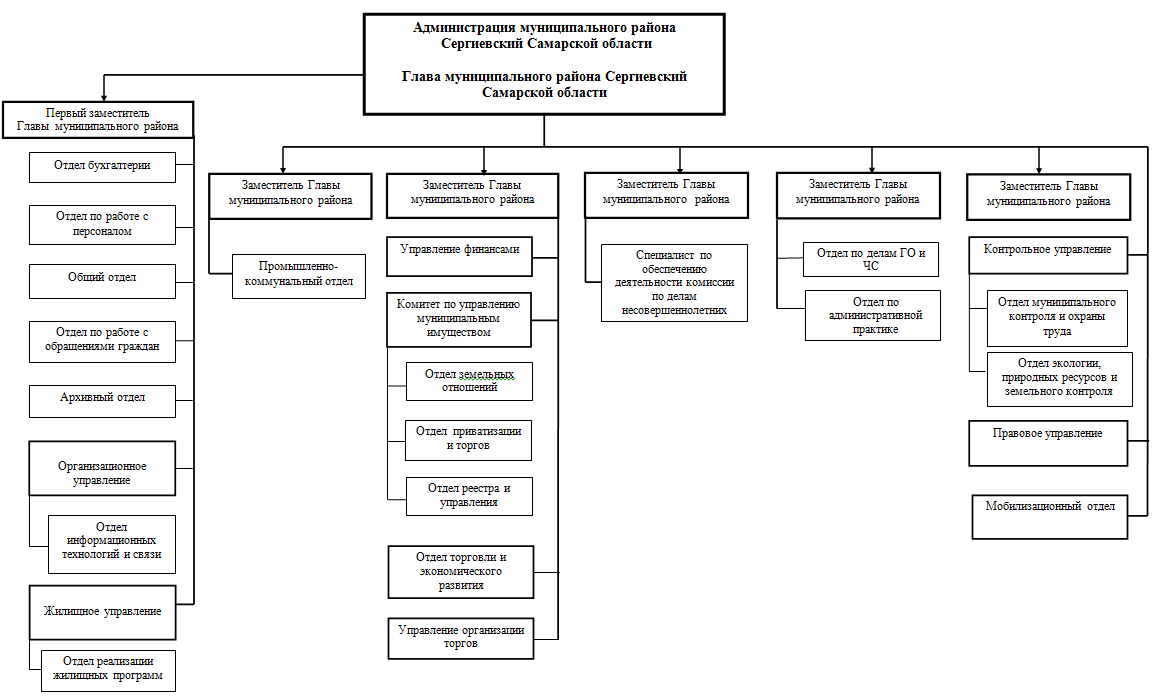 СОБРАНИЕ ПРЕДСТАВИТЕЛЕЙМУНИЦИПАЛЬНОГО РАЙОНА СЕРГИЕВСКИЙСАМАРСКОЙ ОБЛАСТИРЕШЕНИЕ « 22 » октября     2020 г.                                                                                                                                                                                               №13«О признании утратившим силу Решение Собрания Представителей муниципального района  Сергиевский  № 32 от 29.06.2006г «Об утверждении Положения об учете муниципального имущества и ведении реестра муниципальной собственности муниципального района Сергиевский».Руководствуясь  Федеральным законом от  06.10.2003г. № 131 – ФЗ «Об общих принципах организации местного самоуправления в Российской Федерации», Уставом муниципального района Сергиевский Самарской области Собрание Представителей муниципального района СергиевскийРЕШИЛО:1. Признать утратившим силу Решение Собрания Представителей муниципального района  Сергиевский  № 32 от 29.06.2006г «Об утверждении Положения об учете муниципального имущества и ведении реестра муниципальной собственности муниципального района Сергиевский».2.  Опубликовать настоящее Решение в газете «Сергиевский вестник».3. Настоящее Решение вступает в силу со дня его официального опубликования.Глава муниципального района Сергиевский                                                    А.А. ВеселовПредседатель Собрания представителей                                                  муниципального района Сергиевский                                                Ю.В. АнциновАдминистрациямуниципального района СергиевскийСамарской областиПОСТАНОВЛЕНИЕ«30» октября 2020г.                                                                                                                                                                                               №1189Об утверждении Порядка расходования субсидии, предоставляемой из областного бюджета бюджету муниципального района Сергиевский в целях софинансирования расходных обязательств муниципального района Сергиевский по проведению работ по уничтожению карантинных сорняков на землях сельскохозяйственного назначения на территории сельских поселенийВ соответствии с Бюджетным кодексом РФ, Федеральным законом  от 06.10.2003г. №131-ФЗ «Об общих принципах организации местного самоуправления в Российской Федерации», Законом Самарской области от 09.12.2019г. № 125-ГД «Об областном бюджете на 2020 год и на плановый период 2021 и 2022 годов», Постановлением Правительства Самарской области от 14.11.2013г. №624 «Об утверждении государственной программы Самарской области «Развитие сельского хозяйства и регулирование рынков сельскохозяйственной продукции, сырья и продовольствия Самарской области» на 2014 - 2025 годы», в целях установления порядка расходования субсидии, предоставляемой из областного бюджета бюджету муниципального района Сергиевский в целях софинансирования расходных обязательств муниципального района Сергиевский по проведению работ по уничтожению карантинных сорняков на землях сельскохозяйственного назначения на территории сельских поселений администрация муниципального района Сергиевский ПОСТАНОВЛЯЕТ:1. Утвердить Порядок расходования субсидии, предоставляемой из областного бюджета бюджету муниципального района Сергиевский в целях софинансирования расходных обязательств муниципального района Сергиевский по проведению работ по уничтожению карантинных сорняков на землях сельскохозяйственного назначения на территории сельских поселений (Приложение №1).2. Опубликовать настоящее постановление в газете «Сергиевский вестник».3.  Настоящее постановление вступает в силу со дня его официального опубликования.4. Контроль за выполнением настоящего постановления возложить на заместителя Главы муниципального района Сергиевский  Чернова А.Е.Глава муниципального района СергиевскийА. А. ВеселовПриложение №1 к постановлению администрации муниципального района Сергиевский№1189 от «30» октября 2020г.ПОРЯДОК расходования субсидии, предоставляемой из областного бюджета бюджету муниципального района Сергиевский в целях софинансирования расходных обязательств муниципального района Сергиевский по проведению работ по уничтожению карантинных сорняков на землях сельскохозяйственного назначения на территории сельских поселений1. Настоящий Порядок определяет условия расходования субсидии, предоставляемой из областного бюджета бюджету муниципального района Сергиевский в целях софинансирования расходных обязательств муниципального района Сергиевский по проведению работ по уничтожению карантинных сорняков на землях сельскохозяйственного назначения на территории сельских поселений (далее - Субсидия). 2. Порядок разработан в соответствии с Бюджетным Кодексом РФ, Федеральным законом от 06.10.2003г. №131-ФЗ «Об общих принципах организации местного самоуправления в Российской Федерации», Законом Самарской области от 09.12.2019г. № 125-ГД «Об областном бюджете на 2020 год и на плановый период 2021 и 2022 годов», Постановлением Правительства Самарской области от 14.11.2013г. №624 «Об утверждении государственной программы Самарской области «Развитие сельского хозяйства и регулирование рынков сельскохозяйственной продукции, сырья и продовольствия Самарской области» на 2014 - 2025 годы». 3. Субсидия предоставляется и расходуется в соответствии с Порядком предоставления субсидий из областного бюджета местным бюджетам в целях софинансирования расходных обязательств муниципальных образований Самарской области по проведению работ по уничтожению карантинных сорняков на землях сельскохозяйственного назначения на территории сельских поселений, утвержденным  Постановлением Правительства Самарской области от 14.11.2013г. №624 «Об утверждении государственной программы Самарской области «Развитие сельского хозяйства и регулирование рынков сельскохозяйственной продукции, сырья и продовольствия Самарской области» на 2014 - 2025 годы», Соглашением о предоставлении субсидии из областного бюджета местным бюджетам в Самарской области №15 от 25.03.2020г. (далее – Соглашение).4. Субсидия предоставляется в целях софинансирования расходных обязательств муниципального района Сергиевский, возникающих при выполнении полномочий по созданию условий для развития сельскохозяйственного производства в поселениях в части проведения работ по уничтожению карантинных сорняков на землях сельскохозяйственного назначения на территории сельских поселений.5. Перечисление Субсидии осуществляется после представления администрацией муниципального района Сергиевский документов, подтверждающих фактически произведенные расходы или возникновение соответствующих денежных обязательств, при условии обеспечения оплаты авансовых платежей по ним в размере, не превышающем 30% от суммы соответствующего денежного обязательства.6. Субсидия подлежит зачислению в доходы бюджета муниципального района Сергиевский и расходованию по разделу 04 подраздела 05. 7. Субсидия направляется на осуществление расходов бюджета муниципального района Сергиевский, связанных с проведением работ по уничтожению карантинных сорняков на землях сельскохозяйственного назначения на территории сельских поселений.8. Главным распорядителем бюджетных средств, предусмотренных для расходования Субсидии, является администрация муниципального района Сергиевский.9. Субсидия расходуется на проведение мероприятий, установленных Перечнем мероприятий, в целях софинансирования которых предоставляется Субсидия, в соответствии с Приложением №1 к Соглашению. 10. Администрация муниципального района Сергиевский на основании п.4 ст.15 Федерального закона от 06.10.2003г. №131-ФЗ «Об общих принципах организации местного самоуправления в Российской Федерации» передает администрациям поселений муниципального района Сергиевский на основании Соглашений о делегировании полномочий муниципального района на уровень поселений полномочия по созданию условий для развития сельскохозяйственного производства в поселениях в части проведения работ по уничтожению карантинных сорняков за счет межбюджетных трансфертов, предоставляемых из бюджета муниципального района в бюджеты поселений. 11. Условиями расходования Субсидии являются:- расходование Субсидии на цели, предусмотренные пунктом 4 настоящего Порядка, и в сроки, установленные Соглашением;- представление администрацией муниципального района Сергиевский в Министерство сельского хозяйства и продовольствия Самарской области (далее – Министерство) отчета о расходах, в целях софинансирования которых предоставлена Субсидия по форме и в сроки, предусмотренные Соглашением;- достижение значения показателя результативности предоставления Субсидии.12. Целевым показателем результативности предоставления Субсидии является площадь земель сельскохозяйственного назначения на территории сельских поселений, на которых за счет средств государственной поддержки была проведена работа по уничтожению карантинных сорняков, подтвержденная актом выполненных работ на проведение механических и (или) химических обработок против карантинных сорняков с определением эффективности проведенных обработок, подписанным представителем Управления Россельхознадзора по Самарской области, заверенным Главой муниципального района Сергиевский.13. Администрация муниципального района Сергиевский обеспечивает предоставление в Министерство отчета о достижении значений целевых показателей результативности предоставления Субсидии по форме и в срок, предусмотренный Соглашением.14. Средства, предоставляемые из областного бюджета в форме Субсидии, носят целевой характер и не подлежат использованию на иные цели. Нецелевое использование бюджетных средств влечет за собой применение мер ответственности, предусмотренных действующим законодательством.15. Субсидия подлежит использованию в срок, указанный в Соглашении.16. Остаток средств Субсидии, не использованный по состоянию на 1 января финансового года, следующего за отчетным, возвращается в областной бюджет в сроки, установленные бюджетным законодательством РФ.17. Ответственность за достоверность представляемых в Министерство сведений (в том числе установленной отчетности), а также за целевое использование Субсидии возлагается на администрацию муниципального района Сергиевский.Администрациямуниципального района СергиевскийСамарской областиПОСТАНОВЛЕНИЕ«30» октября 2020г.                                                                                                                                                                                                  №1190Об утверждении Порядка принятия решений о согласовании и утверждении уставов казачьих обществ, создаваемых (действующих) на территории муниципального района СергиевскийВ соответствии с Федеральным законом от 06 октября 2003 г. № 131-ФЗ «Об общих принципах организации местного самоуправления в Российской Федерации», Указом Президента РФ от 15.06.1992г. №632 «О мерах по реализации Закона Российской Федерации «О реабилитации репрессированных народов» в отношении казачества», Приказом Федерального агентства по делам национальностей России от 06.04.2020г. №45 «Об утверждении Типового положения о согласовании и утверждении уставов казачьих обществ», Уставом муниципального района Сергиевский Самарской области администрация муниципального района Сергиевский ПОСТАНОВЛЯЕТ:1.  Утвердить Порядок принятия решений о согласовании и утверждении уставов казачьих обществ, создаваемых (действующих) на территории муниципального района Сергиевский2.  Опубликовать настоящее постановление в газете «Сергиевский вестник».3. Настоящее постановление вступает в силу со дня его официального опубликования.4. Контроль за выполнением настоящего постановления оставляю за собой.Глава муниципального района СергиевскийА. А. ВеселовПриложение №1 к постановлению администрации муниципального района Сергиевский№1190 от «30» октября 2020г.ПОРЯДОКпринятия решений о согласовании и утверждении уставов казачьих обществ, создаваемых (действующих) на территории муниципального района Сергиевский1. Общие положения1.1. Настоящий Порядок принятия решений о согласовании и утверждении уставов казачьих обществ, создаваемых (действующих) на территории муниципального района Сергиевский (далее – Порядок) разработан в соответствии с Указом Президента РФ от 15.06.1992г. №632 «О мерах по реализации Закона Российской Федерации «О реабилитации репрессированных народов» в отношении казачества» и определяет порядок и сроки принятия Главой муниципального района Сергиевский решений о согласовании и утверждении уставов казачьих обществ, создаваемых (действующих) на территории муниципального района Сергиевский, а также перечень документов, необходимых для согласования и утверждения таких уставов.2. Порядок принятия решений о согласовании уставов казачьих обществ2.1. Согласованию с Главой муниципального района Сергиевский подлежат Уставы следующих видов создаваемых (действующих) на территории муниципального района Сергиевский казачьих обществ:- районное (юртовое) казачье общество, создаваемое (действующее) на территории двух и более муниципальных районов, включая муниципальный район Сергиевский;- районное (юртовое) казачье общество, создаваемое (действующее) на территории муниципального района Сергиевский и муниципального округа Самарской области (в том числе на территории двух и более муниципальных районов и (или) муниципальных округов Самарской области, включая муниципальный район Сергиевский);- районное (юртовое) казачье общество, создаваемое (действующее) на территории муниципального района Сергиевский и городского округа Самарской области (в том числе на территории двух и более муниципальных районов и (или) муниципальных округов Самарской области, включая муниципальный район Сергиевский).2.2. Согласование уставов казачьих обществ осуществляется после:- принятия учредительным собранием (кругом, сбором) решения об учреждении казачьего общества;- принятия высшим органом управления казачьего общества решения об утверждении устава этого казачьего общества.2.3. Для согласования устава действующего казачьего общества атаман этого казачьего общества в течение 14 календарных дней со дня принятия высшим органом управления казачьего общества решения об утверждении устава данного казачьего общества направляет в администрацию муниципального района Сергиевский представление на имя Главы муниципального района Сергиевский о согласовании устава казачьего общества. К представлению прилагаются:а) копии документов, подтверждающих соблюдение требований к порядку созыва и проведения заседания высшего органа управления казачьего общества, установленных главами 4 и 9.1 Гражданского кодекса Российской Федерации и иными федеральными законами в сфере деятельности некоммерческих организаций, а также уставом казачьего общества;б) копия протокола заседания высшего органа управления казачьего общества, содержащего решение об утверждении устава этого казачьего общества;в) устав казачьего общества в новой редакции;г) в случае если устав казачьего общества подлежит согласованию с атаманом иного казачьего общества - заверенная подписью атамана казачьего общества либо уполномоченного лица копия письма о согласовании устава казачьего общества атаманом иного казачьего общества.2.4. Для согласования устава создаваемого казачьего общества лицо, уполномоченное учредительным собранием (кругом, сбором) создаваемого казачьего общества (далее - уполномоченное лицо), в течение 14 календарных дней со дня принятия учредительным собранием (кругом, сбором) решения об учреждении казачьего общества направляет в администрацию муниципального района Сергиевский представление на имя Главы муниципального района Сергиевский о согласовании устава казачьего общества. К представлению прилагаются:а) копии документов, подтверждающих соблюдение требований к порядку созыва и проведения заседания учредительного собрания (круга, сбора) казачьего общества, установленных главами 4 и 9.1 Гражданского кодекса Российской Федерации и иными федеральными законами в сфере деятельности некоммерческих организаций;б) копия протокола учредительного собрания (круга, сбора), содержащего решение об утверждении устава казачьего общества;в) устав казачьего общества;г) в случае если устав казачьего общества подлежит согласованию с атаманом иного казачьего общества - заверенная подписью атамана казачьего общества либо уполномоченного лица копия письма о согласовании устава казачьего общества атаманом иного казачьего общества.2.5. Указанные в пунктах 2.3., 2.4. настоящего Порядка копии документов должны быть заверены подписью атамана казачьего общества либо уполномоченного лица. Документы (их копии), содержащие более одного листа, должны быть прошиты, пронумерованы и заверены подписью атамана казачьего общества либо уполномоченного лица на обороте последнего листа в месте, предназначенном для прошивки.2.6. Структурным подразделением администрации муниципального района Сергиевский, уполномоченным на рассмотрение документов, указанных в пунктах 2.3., 2.4. настоящего Порядка, является Правовое управление администрации муниципального района Сергиевский (далее  –      Правовое управление).2.7. После поступления в администрацию муниципального района Сергиевский документов, указанных в пунктах 2.3., 2.4. настоящего Порядка, они в течение одного рабочего дня направляются в Правовое управление для рассмотрения и установления оснований для согласования или отказа в согласовании устава казачьего общества. Рассмотрение представленных для согласования устава казачьего общества документов и принятие по ним решения производится в течение 14 календарных дней со дня поступления указанных документов в администрацию муниципального района Сергиевский.2.8. По истечении срока, установленного пунктом 2.7. настоящего Порядка, принимается решение о согласовании либо об отказе в согласовании устава казачьего общества. 2.9. Согласование устава казачьего общества оформляется служебным письмом, подписанным Главой муниципального района Сергиевский, и направляется в адрес атамана казачьего общества либо уполномоченного лица.2.10. Отказ в согласовании устава казачьего общества оформляется уведомлением, подписанным Главой муниципального района Сергиевский и содержащим основания, которые послужили причиной для принятия указанного решения.2.11. Основаниями для отказа в согласовании устава действующего казачьего общества являются:а) несоблюдение требований к порядку созыва и проведения заседания высшего органа управления казачьего общества, установленных главами 4 и 9.1 Гражданского кодекса Российской Федерации и иными федеральными законами в сфере деятельности некоммерческих организаций, а также уставом казачьего общества;б) непредставление или представление неполного комплекта документов, предусмотренных пунктом 2.3. настоящего Порядка, несоблюдение требований к их оформлению, порядку и сроку представления;в) наличие в представленных документах недостоверных или неполных сведений.2.12. Основаниями для отказа в согласовании устава создаваемого казачьего общества являются:а) несоблюдение требований к порядку созыва и проведения заседания учредительного собрания (круга, сбора) казачьего общества, установленных главами 4 и 9.1 Гражданского кодекса Российской Федерации и иными федеральными законами в сфере деятельности некоммерческих организаций;б) непредставление или представление неполного комплекта документов, предусмотренных пунктом 2.4. настоящего Порядка, несоблюдение требований к их оформлению, порядку и сроку представления;в) наличие в представленных документах недостоверных или неполных сведений.2.13. Отказ в согласовании устава казачьего общества не является препятствием для повторного направления представления о согласовании устава казачьего общества и документов, предусмотренных пунктами 2.3.и 2.4. настоящего Порядка, при условии устранения оснований, послуживших причиной для принятия указанного решения.Повторное предоставление представления о согласовании устава казачьего общества и документов, предусмотренных пунктами 2.3. и 2.4. настоящего Порядка, и принятие по этому представлению решения осуществляются в порядке и сроки, предусмотренные настоящим Порядком.Предельное количество повторных направлений представления о согласовании устава казачьего общества и документов, предусмотренных пунктами 2.3.и 2.4. настоящего Порядка, не ограничено.3. Порядок принятия решений об утверждении уставов казачьих обществ3.1. Утверждению Главой муниципального района Сергиевский  подлежат Уставы следующих видов создаваемых (действующих) на территории муниципального района Сергиевский казачьих обществ:- хуторское, станичное, городское казачье общество, создаваемое (действующее) на территории двух и более городских или сельских поселений, входящих в состав муниципального района Сергиевский;- районное (юртовое) казачье общество, создаваемое (действующее) на территории муниципального района Сергиевский.3.2. Утверждение уставов казачьих обществ, указанных в п.3.1 настоящего Порядка, осуществляется после их согласования следующими должностными лицами:- в отношении устава хуторского, станичного, городского казачьего общества, создаваемого (действующего) на территории двух и более городских или сельских поселений, входящих в состав муниципального района Сергиевский – главами соответствующих городских, сельских поселений;- в отношении устава районного (юртового) казачьего общества, создаваемого (действующего) на территории муниципального района Сергиевский – атаманом окружного (отдельского) казачьего общества, осуществляющего деятельность на территории Самарской области.3.3. Для утверждения устава действующего казачьего общества атаман этого казачьего общества в течение 5 календарных дней со дня получения согласованного устава казачьего общества направляет в администрацию муниципального района Сергиевский представление об утверждении устава казачьего общества. К представлению прилагаются:а) копии документов, подтверждающих соблюдение требований к порядку созыва и проведения заседания высшего органа управления казачьего общества, установленных главами 4 и 9.1 Гражданского кодекса Российской Федерации и иными федеральными законами в сфере деятельности некоммерческих организаций, а также уставом казачьего общества;б) копия протокола заседания высшего органа управления казачьего общества, содержащего решение об утверждении устава этого казачьего общества;в) копии писем о согласовании устава казачьего общества должностными лицами, указанными в п. 3.2. настоящего Порядка;г) устав казачьего общества на бумажном носителе и в электронном виде.3.4. Для утверждения устава создаваемого казачьего общества уполномоченное лицо в течение 5 календарных дней со дня получения согласованного устава казачьего общества направляет в администрацию муниципального района Сергиевский представление об утверждении устава казачьего общества. К представлению прилагаются:а) копии документов, подтверждающих соблюдение требований к порядку созыва и проведения заседания учредительного собрания (круга, сбора) казачьего общества, установленных Гражданским кодексом Российской Федерации и иными федеральными законами в сфере деятельности некоммерческих организаций;б) копия протокола учредительного собрания (круга, сбора), содержащего решение об утверждении устава казачьего общества;в) копии писем о согласовании устава казачьего общества должностными лицами, указанными в п. 3.2. настоящего Порядка;г) устав казачьего общества на бумажном носителе и в электронном виде.3.5. Указанные в пунктах 3.3., 3.4 настоящего Порядка копии документов должны быть заверены подписью атамана казачьего общества либо уполномоченного лица. Документы (их копии), за исключением документов в электронном виде, содержащие более одного листа, должны быть прошиты, пронумерованы и заверены подписью атамана казачьего общества либо уполномоченного лица на обороте последнего листа на месте прошивки.3.6. Структурным подразделением администрации муниципального района Сергиевский, уполномоченным на рассмотрение документов, указанных в пунктах 3.3., 3.4. настоящего Порядка, является Правовое управление.3.7. После поступления в администрацию муниципального района Сергиевский документов, указанных в пунктах 3.3., 3.4. настоящего Порядка, они в течение одного рабочего дня направляются в Правовое управление для рассмотрения и установления оснований для утверждения или отказа в утверждении устава казачьего общества. Рассмотрение представленных для утверждения устава казачьего общества документов и принятие по ним решения производится в течение 30 календарных дней со дня поступления указанных документов в администрацию муниципального района Сергиевский.3.8.  По истечении срока, установленного пунктом 3.7. настоящего Порядка, принимается решение об утверждении либо об отказе в утверждении устава казачьего общества. 3.9. Утверждение устава казачьего общества оформляется постановлением Главы муниципального района Сергиевский. Копия постановления об утверждении устава казачьего общества направляется атаману казачьего общества либо уполномоченному лицу одновременно с уведомлением об утверждении устава, подписанным Главой муниципального района Сергиевский.3.10. Отказ в утверждении устава казачьего общества оформляется уведомлением, подписанным Главой муниципального района Сергиевский и содержащим основания, которые послужили причиной для принятия указанного решения.3.11. Основаниями для отказа в утверждении устава действующего казачьего общества являются:а) несоблюдение требований к порядку созыва и проведения заседания высшего органа управления казачьего общества, установленных Гражданским кодексом Российской Федерации и иными федеральными законами в сфере деятельности некоммерческих организаций, а также уставом казачьего общества;б) непредставление или представление неполного комплекта документов, предусмотренных пунктом 3.3. настоящего Порядка, несоблюдение требований к их оформлению, порядку и сроку представления;в) наличие в представленных документах недостоверных или неполных сведений.3.12. Основаниями для отказа в утверждении устава создаваемого казачьего общества являются:а) несоблюдение требований к порядку созыва и проведения заседания учредительного собрания (круга, сбора) казачьего общества, установленных Гражданским кодексом Российской Федерации и иными федеральными законами в сфере деятельности некоммерческих организаций;б) непредставление или представление неполного комплекта документов, предусмотренных пунктом 3.4. настоящего Порядка, несоблюдение требований к их оформлению, порядку и сроку представления;в) наличия в представленных документах недостоверных или неполных сведений.3.13. Отказ в утверждении устава казачьего общества не является препятствием для повторного направления представления об утверждении устава казачьего общества и документов, предусмотренных пунктами 3.3.и 3.4. настоящего Порядка, при условии устранения оснований, послуживших причиной для принятия указанного решения.Повторное предоставление представления об утверждении устава казачьего общества и документов, предусмотренных пунктами 3.3.и 3.4. настоящего Порядка, и принятие по этому представлению решения осуществляются в порядке и сроки, предусмотренные настоящим Порядком.Предельное количество повторных направлений представления об утверждении устава казачьего общества и документов, предусмотренных пунктами 3.3.и 3.4. настоящего Порядка, не ограничено.Администрациясельского поселения Сергиевскмуниципального района СергиевскийСамарской областиПОСТАНОВЛЕНИЕ30.10.2020 г.                                                                                                                                                                                                                  № 71Об утверждении проекта планировки территории и проекта межевания территории объекта АО «Самаранефтегаз» 5903П «Электроснабжение скважин №№ 460, 442 Боровского месторождения» в границах сельского поселения Сергиевск муниципального района Сергиевский Самарской области  В соответствии со статьями 41 – 43, 46 Градостроительного кодекса Российской Федерации, учитывая Протокол публичных слушаний по проекту планировки территории и проекту межевания территории объекта АО «Самаранефтегаз» 5903П «Электроснабжение скважин №№ 460, 442 Боровского месторождения» в границах сельского поселения Сергиевск муниципального района Сергиевский Самарской области от 21.10.2020 г.; Заключение о результатах публичных слушаний по проекту планировки территории и проекту межевания территории объекта АО «Самаранефтегаз» 5903П «Электроснабжение скважин №№ 460, 442 Боровского месторождения» в границах сельского поселения Сергиевск муниципального района Сергиевский Самарской области от 28.10.2020 г., руководствуясь Федеральным законом от 06.10.2003 г. № 131-ФЗ «Об общих принципах организации местного самоуправлении в РФ», Администрация сельского поселения Сергиевск муниципального района Сергиевский Самарской областиПОСТАНОВЛЯЕТ:1. Утвердить проект планировки территории и проект межевания территории объекта АО «Самаранефтегаз» 5903П «Электроснабжение скважин №№ 460, 442 Боровского месторождения» в границах сельского поселения Сергиевск муниципального района Сергиевский Самарской области.2. Опубликовать настоящее Постановление в газете «Сергиевский вестник» и разместить на сайте Администрации муниципального района Сергиевский по адресу: http://sergievsk.ru/ в информационно-телекоммуникационной сети Интернет.3. Настоящее Постановление вступает в силу со дня его официального опубликования.4.Контроль за выполнением настоящего Постановления оставляю за собой.Глава сельского поселения Сергиевскмуниципального района Сергиевский                                            М.М.Арчибасов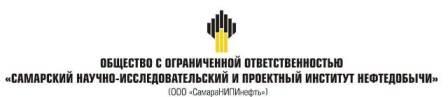 ДОКУМЕНТАЦИЯ ПО ПЛАНИРОВКЕ ТЕРРИТОРИИдля строительства объекта5903П «Электроснабжение скважин №№ 460, 442 Боровского месторождения»расположенного на территории муниципального района Сергиевский в границах сельского поселения Сергиевск.Книга 1. Основная часть проекта планировки территорииСамара 2020г.Основная часть проекта планировки территорииРАЗДЕЛ 1 «ПРОЕКТ ПЛАНИРОВКИ ТЕРРИТОРИИ. ГРАФИЧЕСКАЯ ЧАСТЬ»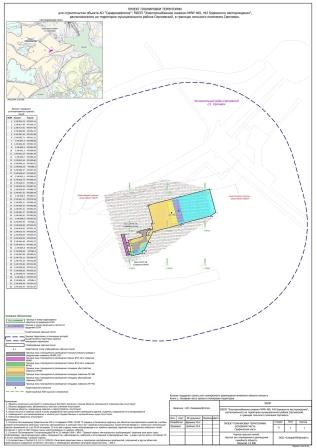 РАЗДЕЛ 2 «ПОЛОЖЕНИЕ О РАЗМЕЩЕНИИ ЛИНЕЙНЫХ ОБЪЕКТОВ»2.1 Наименование, основные характеристики и назначение планируемых для размещения линейных объектовНаименование объекта5903П «Электроснабжение скважин №№ 460, 442 Боровского месторождения».Основные характеристики и назначение планируемых для размещения линейных объектовВ соответствии с заданием на проектирование, проектом предусматривается: - ответвление ВЛ-6 кВ от ВЛ-6 кВ запроектированной в 6581П в 1 этапе строительства к скважине № 423 (от ВЛ-6 кВ Фид №2 ПС 35/6 кВ «Боровская») для электроснабжения скважины № 460;- ответвление ВЛ-6 кВ от проектируемой в 1 этапе строительства ВЛ-6 кВ на скважину № 460 (ВЛ-6 кВ Фид №2 ПС 35/6 кВ «Боровская») для электроснабжения скважины № 442.В соответствие с принятой схемой проектируются следующие сооружения:трасса ВЛ от точки подключения до скв. № 460;трасса ВЛ от точки подключения до скв. № 442;трасса подъездной дороги (технологический проезд к скв. № 442, 460).Описание трасс линейных объектовТрасса ВЛ-6кВ к скважине №460 следует в юго-восточном, северо-восточном направлении. По трассе пересечения с инженерными коммуникациями отсутствуют. Перепад высот от 137,30  до 139,81  м.На ВЛ-6 кВ подвешивается сталеалюминиевый провод АС 70/11.Допустимое напряжение в проводе: G-= Gг= Gв= 116,0 МПа, Gэ = 45,0 МПа.Протяженность трассы ВЛ-6 кВ к площадке скважины № 460 – 0,067 км.Для защиты электрооборудования от грозовых перенапряжений на корпусе КТП устанавливаются ограничители перенапряжений.Заход от концевой опоры на КТП выполняется проводом СИП-3 1х70-20.Трасса ВЛ-6кВ к скважине №442 следует северо-восточном направлении. По трассе пересечения с инженерными коммуникациями отсутствуют. Перепад высот от 137,30  до 139,81 м.На ВЛ-6 кВ подвешивается сталеалюминиевый провод АС 70/11.Допустимое напряжение в проводе: G-= Gг= Gв= 116,0 МПа, Gэ = 45,0 МПа.Протяженность трассы ВЛ-6 кВ к площадке скважины № 442 – 0,017 км.Для защиты электрооборудования от грозовых перенапряжений на корпусе КТП устанавливаются ограничители перенапряжений.Заход от концевой опоры на КТП выполняется проводом СИП-3 1х70-20.Трасса технологического проезда к сооружениям скважины №460, 442 протяженностью 80,5 м следует в юго-восточном, далее юго-западном и затем опять в юго-восточном направлении. По трассе пересечения с инженерными коммуникациями отсутствуют. Перепад высот от 137,55 до 140,45 м.На основании Федерального закона от 22 июля 2008 г. № 123-ФЗ "Технический регламент о требованиях пожарной безопасности" к зданиям и сооружениям предусмотрен подъезд пожарной техники.Конструкция подъездов разработана в соответствии с требованиями ст.98 п.6 ФЗ№123 и выполнена с покрытием из грунто-щебня, имеющим серповидный профиль, обеспечивающий естественный отвод поверхностных вод. Продольный профиль запроектирован выше существующей отметки рельефа на высоту рабочей отметки в соответствии с конструкцией дорожной одежды, без вертикальных кривых в местах перелома продольного профиля, что допускает п.7.4.6 СП37.13330-2012 для вспомогательных дорог и дорог с невыраженным грузооборотом при разнице уклонов более 30 ‰.Ширина проезжей части 4,5м, ширина обочин 1.0м.  Поперечный уклон проезжей части 40‰ обочин 60‰. Дорожная одежда из грунтощебня толщиной 25см. Заложение откосов 1:1,5. Минимальный радиус кривых в плане 12 м по оси. Радиус на примыкании 12м и 20м по кромке проезжей части. Принятая расчетная скорость движения транспорта 15 км/ч.Подъезд до проектного технологического проезда осуществляется по существующей полевой автодороге c грунтовым покрытием, шириной 3,5 м, имеющей невыраженную интенсивность движения. Примыкание выполнено в одном уровне в соответствии с нормативами СП37.13330-2012, п.7.6 Пересечения и примыкания. Видимость на примыкании к существующей дороге обеспечена в соответствии с СП37.13330-2012 п.7.6.2. Минимальное расстояние видимости поверхности дороги при расчетной скорости 20 км/ч и продольном уклоне примыкающего проезда 10‰ (подъем) в соответствии с СП37.13330-2012 таблица 7.12 - 25 метров. Видимость обеспечена.Внутри обвалования скважины предусмотрены проезды со щебеночным покрытием – 0,20 м.2.2. Перечень субъектов Российской Федерации, перечень муниципальных районов, городских округов в составе субъектов Росссийской Федерации, перечень поселений, населенных пунктов, внутригородских территорий городов федерального значения, на территориях которых устанавливаются зоны планируемого размещения линейных объектовВ административном отношении изысканный объект расположен в Сергиевском районе Самарской области.Ближайшие к району работ населенные пункты:п. Глубокий, расположенный к юго-западу в 3,0 км от устья скважины №460;с. Боровка, расположенный к востоку в 2,5 км от устья скважины №442;с. Красноярка, расположенный к югу в 5,4 км от устья скважины №442;с. Михайловка, расположенное к северо-западу в 7,9 км от устья скважины №460;с. Серноводск, расположенное к югу в 9,7 км от устья скважины №442.Дорожная сеть района работ представлена асфальтированными автодорогами: Москва-Челябинск (М-5), которая проходит в 11 км к юго-востоку от устья скважины № 460, подъездными асфальтированными межпоселковыми дорогами, а также сетью проселочных дорог.Гидрография представлена рекой Сок. Площадка скв. № 460, 442 располагается северо-западнее р. Сок в 2,7 км от ее русла; площадка под КТП (вкл.  СУ, шкаф КИПиА, радиомачту, скв. № 460 и № 442, точки подключения ВЛ, подъездную дорогу, разворотную площадку) располагается северо-западнее р. Сок в 2,8 км от ее русла.Рельеф территории представляет собой пологоволнистую равнину, с максимальными отметками 149,58°м к юго-западу от площадки и минимальными отметками 114,58 м.В районе проектируемых объектов охраняемых природных территорий (заповедников, заказников, памятников природы) нет.Территория района сейсмически спокойная. В почвенном отношении, район плодороден и благоприятен для ведения сельскохозяйственного производства. Опасных природных и техноприродных процессов в районе работ не обнаружено.Комиссия произвела выбор земельного участка для строительства объекта АО «Самаранефтегаз»: 5903П «Электроснабжение скважин №№ 460, 442 Боровского месторождения».Земельный участок для строительства объекта АО «Самаранефтегаз» 5903П «Электроснабжение скважин №№ 460, 442 Боровского месторождения» расположен на территории муниципального района Сергиевский Самарской области в границах сельского поселения Сергиевск.Комиссия считает земельный участок, расположенный в муниципальном районе Сергиевский Самарской области признать пригодным для строительства объекта 5903П «Электроснабжение скважин №№ 460, 442 Боровского месторождения».Ограничений в использовании земельного участка нет.Необходимости использования для строительства земельных участков вне земельного участка, предоставляемого для строительства объекта капитального строительства нет.Обзорная схема района работ приведена на рисунке.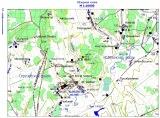 Обзорная схема района работ2.3. Перечень координат характерных точек границ зон планируемого размещения линейных объектовВ виду того, что линейный объект располагается в зонах СХ, предельные параметры  разрешенного строительства, максимальный процент застройки, минимальные отступы от границ земельных участков в целях определения мест допустимого размещения объектов на такие объекты отсутствуют.Информация  о необходимости осуществления мероприятий по защите сохраняемых объектов  капитального строительства, объектов культурного наследия от возможного негативного воздействия в связи с размещением линейных объектов отсутствует в связи с отсутствием таких объектов.2.4. Перечень координат характерных точек границ зон планируемого размещения линейных объектов, подлежащих переносу (переустройству) из зон планируемого размещения линейных объектовЦелью работы является расчет площадей земельных участков, отводимых под строительство объекта АО «Самаранефтегаз»: 5903П «Электроснабжение скважин №№ 460, 442 Боровского месторождения», расположенного на территории муниципального района Сергиевский, в границах сельского поселения Сергиевск.Объекты, подлежащие переносу (переустройству) отсутствуют.2.5 Предельные параметры разрешенного строительства, реконструкции объектов капитального строительства, входящих в состав линейных объектов в границах зон их планируемого размещенияПланировочные решения генерального плана проектируемых площадок разработаны с учетом технологической схемы, подхода трасс инженерных коммуникаций, существующих и ранее запроектированных сооружений и инженерных коммуникаций, рельефа местности, наиболее рационального использования земельного участка, а также санитарно-гигиенических и противопожарных норм.Расстояния между зданиями, сооружениями и наружными установками приняты в соответствии с требованиями пункта 1 статьи 17 Федерального закона от 30.12.2009 № 384-ФЗ (ред. от 02.07.2013) «Технический регламент о безопасности зданий и сооружений» на основании противопожарных и санитарных норм:ППБО-85 «Правила пожарной безопасности в нефтяной и газовой промышленности»;ПУЭ «Правила устройства электроустановок»;СП 4.13130.20113 ««Системы противопожарной защиты. Ограничение распространения пожара на объектах защиты. Требования к объемно-планировочным и конструктивным решениям»;СП 18.13330.2011 «Генеральные планы промышленных предприятий. Актуализированная редакция. СНиП II-89-80*»;СП 231.1311500.2015 «Обустройство нефтяных и газовых месторождений. Требования пожарной безопасности»;ВНТП 3-85 «Нормы технологического проектирования объектов сбора, транспорта, подгготовки нефти, газа и воды нефтяных месторождений;Федеральных норм и правил в области промышленной безопасности «Правила безопасности в нефтяной и газовой промышленности» (с изменениями № 1 от 12.01.2015 года).Противопожарные расстояния между зданиями, сооружениями, а также требуемые минимальные противопожарные расстояния между зданиями, сооружениями приведены в таблицеПротивопожарные расстояния между зданиями, сооружениямиВ соответствии с п.7.4.5 СП 231.1311500.2015 «Обустройство нефтяных и газовых месторождений. Требования пожарной безопасности» проектируемые сооружения не попадают под требование, предусматривающее в целях пожаротушения на их территории водопровод высокого давления с пожарными гидрантами. Согласно указанным  документам, для пожаротушения на таких объектах предусматриваются только первичные средства. Тем не менее, в случаях, когда масштабы аварий с пожарами не позволяют справиться с их локализацией и ликвидацией с помощью предусмотренных первичных средств, тушение пожара должно осуществляться передвижной пожарной техникой, пребывающей из ближайшей пожарной части как ведомственной, так и государственной.Пополнение запаса воды пожарных автоцистерн предусматривается из существующих источников наружного противопожарного водоснабжения в п. Ровно-Владимировка.Прибытие пожарной техники к проектируемым площадкам осуществляется по существующей дорожной сети, а также по проектируемым подъездным путям с шириной дорожного полотна 6,5 м, и грунтощебеночным покрытием, соответствующим покрытию низшего типа по табл.7.17 СП 37.13330.2012. Дорожное полотно, в соответствие с п.7.5.10 СП 37.13330.2012 имеет серповидный профиль, обеспечивающий естественный отвод поверхностных вод. Принятые технические решения не противоречат требуемым характеристикам, приведенным в статье 98 п. 6 Федерального закона от 22.07.2008 № 123-ФЗ, и обеспечивают возможность движения пожарной техники. Согласно п.7.4.9 СП 37.13330.2012, в конце дорог имеются разворотные площадки. Размер разворотных площадок составляет не менее 15х15 м, что в соответствие с п.8.13 СП 4.13130.2013 обеспечивает возможность разворота пожарной техники. Разъезд встречного транспорта обеспечивается в соответствие с п.7.5.7 СП 37.13330.2012.2.6. Информация о необходимости осуществления мероприятий по защите сохраняемых объектов капитального строительства (здание, строение, сооружение, объекты, строительство которых не завершено), существующих и строящихся на момент подготовки проекта планировки территории, а также объектов капитального строительства, планируемых к строительству в соответствии с ранее утвержденной документацией по планировке территории, от возможного негативного воздействия в связи с размещением линейных объектовОбъекты производственного назначения, линейные объекты, аварии на которых могут привести к возникновению чрезвычайной ситуации на проектируемых сооружениях, не выявлено.Кроме того, на объекте при его эксплуатации в целях предупреждения развития аварии и локализации выбросов (сбросов) опасных веществ предусматриваются такие мероприятия, как разработка плана ликвидации (локализации) аварий, прохождение персоналом учебно-тренировочных занятий по освоению навыков и отработке действий и операций при различных аварийных ситуациях. Устройства по ограничению, локализации и дальнейшей ликвидации аварийных ситуаций предусматриваются в плане ликвидации (локализации) аварий.Мероприятия по инженерной защите зданий и сооружений от опасных природных процессов и явленийМероприятия по инженерной защите территории объекта, зданий, сооружений и оборудования от опасных геологических процессов и природных явлений приведены в таблице.Обслуживающий персонал на проектируемых объектах постоянно не находится. Место постоянного нахождения персонала по данным Заказчика – п. Суходол.Защита проектируемого объекта и персонала от чрезвычайных ситуаций техногенного характера, вызванных авариями на рядом расположенных объектах, представляет собой комплекс мероприятий, осуществляемых в целях исключения или максимального ослабления поражения персонала проектируемых объектов, сохранения их работоспособности.Для защиты персонала, проектируемого технологического оборудования и сооружений предусматривается:размещение проектируемых сооружений с учетом категории по взрывопожароопасности и с обеспечением необходимых по нормам проходов и с учетом требуемых противопожарных разрывов;применение конструкций и материалов, соответствующих природно-климатическим и геологическим условия района строительства;защита от прямых ударов молнии и вторичных ее проявлений, защита от статического электричества;установка электрооборудования, соответствующего по исполнению классу взрывоопасной зоны, категории и группе взрывоопасной смеси;опорные конструкции технологических, электротехнических эстакад приняты несгораемыми;применение негорючих материалов в качестве изоляции;применение краски, не поддерживающей горение;применение кабелей КИПиА с пониженной горючестью;пожаротушение технологических площадок передвижными и первичными средствами;использование индивидуальных средств защиты;эвакуация персонала из зоны поражения.Основными способами защиты персонала от воздействия АХОВ в условиях химического заражения являются: обучение персонала порядку и правилам поведения в условиях возникновения аварий с АХОВ;контроль за содержанием в воздухе опасных веществ переносными газоанализаторами;обеспечение обслуживающего персонала средствами индивидуальной защиты;использование индивидуальных средств защиты;прогнозирование зон действия поражающих факторов возможных аварий;своевременное оповещение обслуживающего персонала об авариях с АХОВ;эвакуация персонала из зоны заражения;металлические конструкции защищены от окисляющего действия хлора нанесенным на них антикоррозионным составом.2.7.Информация о необходимости осуществления мероприятий по сохранению объектов культурного наследия от возможного негативного воздействия в связи с размещением линейных объектовОбъекты историко-культурного наследияОбъекты культурного наследия – объекты, возникшие в результате исторических событий, представляющие собой ценность с точки зрения истории, археологии, архитектуры, градостроительства, искусства, науки и техники, эстетики, этнологии или антропологии, социальной культуры и являющиеся свидетельством эпох и цивилизаций, подлинными источниками информации о зарождении и развитии культуры.Отношения в области организации, охраны и использования, объектов историко-культурного наследия регулируются федеральным законом №73-ФЗ от 25.06.2002 г. «Об объектах культурного наследия (памятниках истории и культуры) народов Российской Федерации».Производство земляных работ возможно только при отсутствии на земельном участке следующих видов объектов культурного наследия (ОКН):1. Объектов культурного наследия, включенных в Единый государственный реестр объектов культурного наследия (памятников истории и культуры) народов Российской Федерации.2. Выявленных объектов культурного наследия. 3. Объектов, обладающих признаками объекта культурного наследия.4. Зон охраны и защитных зон объектов культурного наследия.В целях реализации требований Федерального закона №73-ФЗ, необходимо до начала работ провести археологические полевые работы (археологическую разведку) на территории земельного участка под проектируемый объект и получить Заключение государственной историко-культурной экспертизы. Охранные разведочные археологические работы на земельных участках, отводимых под объект 5903П «Электроснабжение скважин №№460, 442 Боровского месторождения» в муниципальном районе Сергиевский Самарской области проведены в мае 2020 года, главным специалистом группы археологтческого обследования Отдела проектирования полосы отвода ООО «СамараНИПИнефть» О.В. Андреевой на основании Открытого листа №0326-2020 от 29.04.2020.Экспертом Н.Л. Моргуновой проведена государственная историко-культурная экспертиза документации, содержащей результаты исследований, в соответствии с которыми определяется наличие или отсутствие объектов, обладающих признаками объекта культурного наследия, на земельных участках, подлежащих воздействию хозяйственных работ по проекту 5903П «Электроснабжение скважин №№460, 442 Боровского месторождения» в муниципальном районе Сергиевский Самарской области в период с 10.07.2020 по 21.07.2020Объекты археологического наследия, на земельном участке, отводимом под объект 5903П «Электроснабжение скважин №№460, 442 Боровского месторождения» в муниципальном районе Сергиевский Самарской области  отсутствуют. Проведение хозяйственных работ на земельном участке, отводимом под объект 5903П «Электроснабжение скважин №№460, 442 Боровского месторождения» в муниципальном районе Сергиевский Самарской области, возможно без ограничений.Особо охраняемые природные территорииОсобо охраняемые природные территории (ООПТ) - участки земли, водной поверхности и воздушного пространства над ними, где располагаются природные комплексы и объекты, которые имеют особое природоохранное, научное, культурное, эстетическое, рекреационное и оздоровительное значение.Отношения в области организации, охраны и использования, особо охраняемых природных территорий регулируются федеральным законом от 14 марта 1995 г. № 33-ФЗ «Об особо охраняемых природных территориях».Департамент государственной политики и регулирования в сфере охраны окружающей среды Минприроды России рассмотрел письмо о возможности использования информации для составления отчетов по инженерно-экологическим изысканиям, размещенной на официальном сайте Минприроды РФ в сети Интернет: www.zapoved.ru и сообщает, что считает возможным  использование  указанной информации для составления отчетов по инженерно-экологическим изысканиям. Согласно информации сайта http://www.zapoved.ru на участке проектирования и в 3-х километровой зоне возможного влияния от него, ООПТ федерального значения отсутствуют.Для определения наличия ООПТ на исследуемой территории были изучены и проанализированы материалы:информационно-справочной системы ООПТ России (http://oopt.info http://oopt.info/);Федеральной государственной информационной системы территориального планирования (https://fgistp.economy.gov.ru )Министерства природных ресурсов и экологии Российской Федерации. Особо охраняемые природные территории Российской федерации (http://www.zapoved.ru );Администрации Сергиевского района.Согласно письму Министерства природных ресурсов и экологии Российской Федерации  на территории Сергиевского района Самарской области особо охраняемые природные территории федерального значения отсутствуют.Согласно письму Министерства лесного хозяйства, охраны окружающей среды и природопользования Самарской области в границах участка работ особо охраняемые территории регионального значения отсутствуют.Согласно письму Администрации муниципального района Сергиевский Самарской области особо охраняемые природные территории местного значения отсутствуют.Скотомогильники и другие захоронения, неблагополучные по особо опасным инфекционным и инвазионным заболеваниямСкотомогильники – это места для захоронения трупов животных, конфискатов мясокомбинатов и боен (забракованные туши и их части), отходов и отбросов, получаемых при переработке сырых животных продуктов. Участок под скотомогильник должен иметь низкий уровень грунтовых вод (не менее 2,5 м от поверхности почвы), располагаться не ближе 0,5 км от населенного пункта, вдали от пастбищ, водоемов, колодцев, проезжих дорог и скотопрогонов. Скотомогильники должны иметь ограждение и быть обнесенными валом со рвом глубиной 1,4 м и шириной 1 м. Въезд оборудуется воротами. За скотомогильниками осуществляется систематический санитарный и ветеринарно-санитарный надзор.Согласно ответу Департамента ветеринарии Самарской области в Сергиевском районе Самарской области всего зарегистрировано 3 скотомогильника имеющих местоположение:на расстоянии 2,0 км от села Спасское;на расстоянии 1,0 км от села Чекалино;на расстоянии 1,5 км от села Старое Якушкино.Расстояние от проектируемого объекта до с. Спасское более 25 км, с. Чекалино более 26 км, с. Старое Якушкино более 4 км.Согласно СанПиН 2.2.1/2.1.1.1200-03 "Санитарно-защитные зоны и санитарная классификация предприятий, сооружений и иных объектов" санитарно-защитная зона скотомогильника составляет от 500 до 1000 м.Согласно ответу Департамента ветеринарии Самарской области в Сергиевском районе Самарской области всего зарегистрировано 3 скотомогильника имеющих местоположение:на расстоянии 2,0 км от села Спасское;на расстоянии 1,0 км от села Чекалино;на расстоянии 1,5 км от села Старое Якушкино.Расстояние от проектируемого объекта до с. Спасское более 25 км, с. Чекалино более 26 км, с. Старое Якушкино более 4 км.Согласно СанПиН 2.2.1/2.1.1.1200-03 "Санитарно-защитные зоны и санитарная классификация предприятий, сооружений и иных объектов" санитарно-защитная зона скотомогильника составляет от 500 до 1000 мТаким образом, на участке работ и в радиусе 1000 м от проектируемого объекта скотомогильники (биотермические ямы), санитарно-защитные зоны, сибиреязвенные захоронения отсутствуют.Месторождения полезных ископаемыхПравовая охрана недр представляет собой урегулированную правом систему мер, направленную на обеспечение рационального использования недр, предупреждение их истощения и загрязнения в интересах удовлетворения потребностей экономики и населения, охраны окружающей природной среды. Основными требованиями по охране недр являются (ст. 23 Закона РФ «О недрах» [2]):соблюдение установленного законодательством порядка предоставления недр и недопущение самовольного пользования;обеспечение полноты геологического изучения, рационального, комплексного использования и охраны недр;проведение опережающего геологического изучения недр, обеспечивающего достоверную оценку запасов полезных ископаемых или свойств участка недр, предоставляемого в целях, не связанных с добычей полезных ископаемых;обеспечение наиболее полного извлечения запасов основных и совместно с ними залегающих полезных ископаемых и попутных компонентов, а также достоверный учет извлекаемых и оставляемых в недрах их запасов;охрана месторождений полезных ископаемых от затопления, обводнения, пожаров и других факторов, снижающих качество полезных ископаемых и промышленную ценность месторождений;предотвращение загрязнения недр при проведении работ, связанных с недропользованием (подземное хранение нефти, газа, захоронение вредных веществ и отходов, сброс сточных вод);предотвращение накопления промышленных и бытовых отходов на площадях водосбора и в местах залегания подземных вод.Учитывая невоспроизводимый характер и экономическое значение минеральных богатств, заключенных в недрах, закон устанавливает приоритет использования и охраны полезных ископаемых. Участок недр, располагающий запасами месторождений полезных ископаемых, предоставляется в первую очередь для их разработки. Проектирование и строительство населенных пунктов, промышленных комплексов и других хозяйственных объектов разрешается только после получения заключения органов управления государственным фондом недр об отсутствии полезных ископаемых в недрах под участком предстоящей застройки.Согласно письму Департамента по недропользованию по Приволжскому Федеральному округу (Приволжскнедра) земельный участок под производство работ находится в границах Боровского поднятия Боровского нефтяного месторождения, расположенном в границах Боровского участка недр имеющего статус горного отвода (недропользователь АО «Самаранефтегаз», лицензия СМР 01990 НЭ).Защитные леса и особо защитные участки лесаСогласно Лесному Кодексу РФ (№ 200-ФЗ от 04.01.2006) защитные леса подлежат освоению в целях сохранения средообразующих, водоохранных, защитных, санитарно-гигиенических, оздоровительных и иных полезных функций лесов с одновременным использованием лесов при условии, если это использование совместимо с целевым назначением защитных лесов и выполняемыми ими полезными функциями.Защитные леса это лесные насаждения, предназначенные для защиты различных объектов от нежелательных природных (например атмосферных осадков, ветров, лавин) или антропогенных воздействий. Могут иметь как искусственное, так и естественное происхождение. Определённые защитные функции выполняют все леса, но среди них выделяют те, для которых эти функции являются главными. Социальное и экологическое значение этих лесов превосходит их хозяйственно-экономическую ценность.Защитные леса выделяют в виде отдельных массивов, зон или полос. Правовой режим использования, охраны, защиты, воспроизводства защитных лесов, особо защитных участков лесов устанавливается уполномоченным федеральным органом исполнительной власти.Защитные леса располагаются как на землях лесного фонда, так и на землях иных категорий.Согласно письму Министерства лесного хозяйства, охраны окружающей среды и природопользования Самарской области  участок проектируемого строительства не относится к землям лесного фонда.Согласно письму Администрации муниципального района С Самарской области, на территории проектируемого объекта защитные леса и особо защитные участки леса отсутствуют.Зоны санитарной охраны и источники питьевого водоснабженияОсновной целью создания и обеспечения режима в зонах санитарной охраны (ЗСО) является санитарная охрана от загрязнения источников водоснабжения и водопроводных сооружений, а также территорий, на которых они расположены. Режим использования и установление границ ЗСО регламентируется СанПиН 2.1.4.1110-02 «Зоны санитарной охраны источников водоснабжения и водопроводов хозяйственно-питьевого водоснабжения». Согласно данному нормативному документу зоны санитарной охраны организуются на всех водопроводах, вне зависимости от ведомственной принадлежности, подающих воду, как из поверхностных, так и из подземных источников. ЗСО организуется в составе трех поясов: первый пояс (строгого режима) включает территорию расположения водозабора, площадок всех водозаборных сооружений и водопроводящего канала. Его назначение – защита места водозабора и водозаборных сооружений от случайного или умышленного загрязнения и повреждения. Второй и третий пояса (пояс ограничений) включают территорию, предназначенную для предупреждения загрязнения воды источника водоснабжения. В каждом из трех поясов устанавливается специальный режим и определяется комплекс мероприятий, направленных на предупреждение ухудшения качества воды.Согласно письму Администрации муниципального района Сергиевский Самарской области, на территории проектируемого объекта поверхностные и подземные источники водоснабжения, а так же ЗСО отсутствуют. 2.8. Информация о необходимости осуществления мероприятий по охране окружающей средыПри производстве строительно-монтажных работ необходимо выполнять все требования Федерального закона от 10.01.2002 ФЗ № 7-ФЗ (ред. от 29.07.2017) «Об охране окружающей среды». Для уменьшения воздействия на окружающую природную среду все строительно-монтажные работы производить только в пределах полосы отвода земли.Отвод земли оформить с землепользователем и землевладельцем в соответствии с требованиями Законодательства.Назначить приказом ответственного за соблюдением требований природоохранного законодательства.Оборудовать места производства работ табличкой с указанием ответственного лица за экологическую безопасность.В период строительства в проекте предусмотрен ряд организационно-технических мероприятий, включающих три основных раздела:охрана почвенно-растительного слоя и животного мира;охрана водоемов от загрязнения сточными водами и мусором;охрана атмосферного воздуха от загрязнения.Мероприятия по охране атмосферного воздухаПринятые в проектной документации технические решения направлены на максимальное использование поступающего сырья, снижение технологических потерь, экономию топливно-энергетических ресурсов. Мероприятия по охране атмосферного воздуха в период строительства направлены на предупреждение загрязнения воздушного бассейна выбросами работающих машин и механизмов над территорией проведения строительных работ и прилегающей селитебной зоны.Для сохранения состояния приземного слоя воздуха в период строительства рекомендуется:осуществление контроля соблюдения технологических процессов в период строительно-монтажных работ с целью обеспечения минимальных выбросов загрязняющих веществ;осуществлять контроль соответствия технических характеристик и параметров применяемой в строительстве техники, оборудования, транспортных средств, в части состава отработавших газов, соответствующим стандартам;проведение своевременного ремонта и технического обслуживания машин (особенно система питания, зажигания и газораспределительный механизм двигателя), обеспечивающего полное сгорание топлива, снижающего его расход;соблюдение правил рационального использования работы двигателя, запрет на работы машин на холостом ходу.Поскольку на этапе эксплуатации проектируемый объект не является источником выбросов загрязняющих веществ, разработка мероприятий по охране атмосферного воздуха не требуется.Согласно результатам расчета, уровни акустического воздействия на границе жилой зоны не превышают установленных санитарно-гигиенических нормативов (1,0 ПДУ), поэтому разработка мероприятий по уменьшению уровня шума не требуется.Мероприятия по охране и рациональному использованию земельных ресурсов и почвенного покроваС целью защиты почв от загрязнения при проведении строительно-монтажных работ проектной документацией предусмотрены следующие мероприятия:перед началом строительно-монтажных работ после оформления отвода земельных участков выполняются работы по подготовке территории. Инженерная подготовка земельного участка заключается в снятии и хранение во временных отвалах плодородного слоя почвы, отводе дождевых вод по спланированной территории за пределы площадки;для минимизации воздействия выполнение строительных работ, передвижение транспортной и строительной техники, складирование материалов и отходов осуществляется на специально организуемых площадках в пределах полосы отвода земель; соблюдение чистоты на стройплощадке,  разделение отходов производства и потребления; вывоз отходов по мере  заполнения контейнеров; в целях сохранения плодородного слоя почвы на площадях временного отвода предусматривается комплекс мероприятий технического и биологического этапов рекультивации.Мероприятия по рациональному использованию и охране вод и водных биоресурсов на пересекаемых линейным объектом реках и иных водных объектахМероприятия по охране и рациональному использованию водных ресурсов включают в себя комплекс мероприятий, направленных на сохранение качественного состояния подземных и поверхностных вод для использования в народном хозяйстве.Согласно Водному кодексу, в границах водоохранных зон допускается проектирование, размещение, строительство, реконструкция, ввод в эксплуатацию, эксплуатация хозяйственных и иных объектов при условии оборудования таких объектов сооружениями, обеспечивающими охрану объектов от загрязнения, засорения и истощения вод.В границах водоохранных зон запрещается:использование сточных вод для удобрения почв;размещение кладбищ, скотомогильников, мест захоронения отходов производства и потребления, радиоактивных, химических, взрывчатых, токсичных, отравляющих и ядовитых веществ;осуществление авиационных мер по борьбе с вредителями и болезнями растений;движение и стоянка транспортных средств (кроме специальных транспортных средств), за исключением их движения по дорогам и стоянки на дорогах и в специально оборудованных местах, имеющих твердое покрытие.В прибрежных защитных полосах, наряду с установленными выше ограничениями, запрещается:распашка земель;размещение отвалов размываемых грунтов;выпас сельскохозяйственных животных и организация для них летних лагерей, ванн.С целью охраны вод и водных ресурсов в период строительства проектом предусмотрены следующие мероприятия:- площадки стоянки, заправки спецтехники и автотранспорта, площадки складирования мусора и отходов, площадка бытовых помещений расположены вне водоохранных зон водных объектов; - в пределах прибрежных защитных зон рек и водоемов запрещается устраивать отвалы грунта; - хозяйственно бытовые сточные воды собираются в накопительные емкости и вывозятся по договору, заключенному подрядной организацией на очистные сооружения;- после окончания строительства предусмотрена разборка всех временных сооружений, очистка стройплощадки,  рекультивация  нарушенных земель.Мероприятия по рациональному использованию общераспространенных полезных ископаемых, используемых в строительствеВ процессе строительства проектируемых сооружений для устройства подстилающих оснований используется песок. Проектной документацией определены оптимально минимальные объемы песка. Разработка новых карьеров песка проектной документацией не предусматривается.Мероприятия по сбору, использованию, обезвреживанию, транспортировке и размещению опасных отходовВременное накопление отходов проводится в соответствии с требованиями Федерального Закона РФ от 24 июня 1998 года № 89-ФЗ «Об отходах производства и потребления», действующих экологических, санитарных правил и норм по обращению с отходами.На предприятии назначаются лица, ответственные за производственный контроль в области обращения с отходами, разрабатываются соответствующие должностные инструкции.Регулярно проводится инструктаж с лицами, ответственными за производственный контроль в области обращения с отходами, по соблюдению требований законодательства Российской Федерации в области обращения с отходами производства и потребления, технике безопасности при обращении с опасными отходами.Осуществляется систематический контроль за процессом обращения с отходами.К основным мероприятиям относятся:все образовавшиеся отходы производства при выполнении работ (огарки электродов, обрезки труб, загрязненную ветошь и т.д.) собираются и размещаются в специальных контейнерах для временного накопления с последующим вывозом специализированным предприятием согласно договору и имеющим лицензию на деятельность по сбору, использованию, обезвреживанию, транспортировке, размещению опасных отходов, в установленные места;на предприятии приказом назначается ответственный за соблюдение требований природоохранного законодательства;места производства работ оборудуются табличкой с указанием ответственного лица за экологическую безопасность.Загрязнение почвенно-растительного покрова отходами строительства и производства при соблюдении рекомендаций проектной документации полностью исключено, так как предусмотрена утилизация и захоронение всех видов промышленных отходов непосредственно в производственных процессах или на санкционированном полигоне в соответствии с заключенными договорами с предприятиями, имеющими лицензию на деятельность по сбору, использованию, обезвреживанию, транспортировке, размещению опасных отходов.Мероприятия по охране недр и континентального шельфа Российской ФедерацииВоздействие на геологическую среду при строительстве и эксплуатации проектируемого объекта обусловлено следующими факторами:фильтрацией загрязняющих веществ с поверхности при загрязнении грунтов почвенного покрова;интенсификацией экзогенных процессов при строительстве проектируемых сооружений.Важнейшими задачами охраны геологической среды являются своевременное обнаружение и ликвидация утечек нефтепродуктов из трубопроводов, обнаружение загрязнений в поверхностных и подземных водах.Индикаторами загрязнения служат антропогенные органические и неорганические соединения, повышенное содержание хлоридов, сульфатов, изменение окисляемости, наличие нефтепродуктов.Воздействие процессов строительства и эксплуатации проектируемого объекта на геологическую среду связано с воздействием поверхностных загрязняющих веществ на различные гидрогеологические горизонты.С целью своевременного обнаружения и принятия мер по локализации очагов загрязнения рекомендуется вести мониторинг подземных и поверхностных вод.Эксплуатация проектируемых сооружений не оказывает негативного влияния на качество подземных вод. Учитывая интенсивную антропогенную нагрузку на территорию, рекомендуется использовать существующую наблюдательную сеть для экологического контроля за состоянием подземных вод с учетом всех источников возможного загрязнения объектов нефтяной структуры.Мероприятия по охране объектов растительного и животного мира и среды их обитанияДля обеспечения рационального использования и охраны почвенно-растительного слоя проектной документацией предусмотрено:организацию работ и передвижение машин и механизмов исключительно в пределах отведенных для строительства земель, с максимальным использованием для технологических проездов существующих дорог;запрет на складирование и хранение строительных материалов в непредусмотренных проектной документацией местах;сбор отходов производства и потребления в специальные контейнеры с дальнейшим вывозом в места хранения и утилизации;заправку автотранспорта в специально отведенных для этого местах с целью предотвращения загрязнения почвенного покрова ГСМ;техническое обслуживание машин и механизмов на специально отведенных площадках.С целью максимального сокращения воздействия на почвенный покров и растительность должны быть предусмотрена: последовательная рекультивация нарушаемых земель по мере выполнения работ.Мероприятия по предотвращению гибели птиц на проектируемой ВЛ-6 кВПри проектировании, строительстве новых и эксплуатации (в т. ч. ремонте, техническом перевооружении и реконструкции) воздушных линий электропередачи должны предусматриваться меры по исключению гибели птиц от электрического тока при их соприкосновении с проводами, элементами траверс и опор, трансформаторных подстанций, оборудования антикоррозионной электрохимической защиты трубопроводов и др.В соответствии с принятыми технологическими решениями для предотвращения риска гибели птиц от поражения электрическим током проектируемая ВЛ оборудуется птицезащитными устройствами ПЗУ ВЛ-6 (10) кВ в виде защитных кожухов из полимерных материалов.2.9. Информация о необходимости осуществления мероприятий по защите территории от чрезвычайных ситуаций природного и техногенного характера, в том числе по обеспечению пожарной безопасности и гражданской оборонеРешения по исключению разгерметизации оборудования и предупреждению аварийных выбросов опасных веществВ целях исключения разгерметизации оборудования проектной документацией предусматривается:конструктивные решения, используемые при изготовлении КТП, и устанавливаемая в КТП аппаратура соответствуют действующим нормативным документам РФ (Правилам устройства электроустановок, Правилам технической эксплуатации электроустановок и другим обязательным документам);силовой трансформатор изготавливается согласно требованиям ГОСТ 11677-85 (для указанной номинальной мощности и типа трансформатора);основание КТП представляет собой цельносварную конструкцию с отверстиями для ввода кабелей высокого напряжения и низкого напряжения;все металлические конструкции, изделия закладные и сварные швы имеют антикоррозийное покрытие. Гарантия на качество антикоррозионного покрытия составляет не менее 15 лет;регулярное опробование работы всех масляных выключателей в межремонтный период путем их однократного дистанционного отключения и включения, а выключателей, находящихся в резерве – путем дистанционного включения и отключения;технологические системы, их отдельные элементы, оборудование оснащены необходимыми запорными устройствами, средствами регулирования и блокировками, обеспечивающими безопасную эксплуатацию, возможность проведения ремонтных работ и принятия, оперативных мер по предотвращению аварийных ситуаций или локализации аварий;превентивные мероприятия: периодический осмотр оборудования, выполнение требований инструкций, проверка заземления, плановые ремонты.В обычном состоянии утечки масла отсутствуют. Загрязняющих веществ в воздухе на площадке ПС от масляных трансформаторов в период эксплуатации не имеется.Перечень мероприятий по гражданской оборонеСведения об отнесении проектируемого объекта к категории по гражданской оборонеОтнесение организаций к категориям по ГО осуществляется в соответствии с правилами отнесения  организаций к категориям по гражданской обороне в зависимости от роли в экономике государства или влияния на безопасность населения утвержденными Постановлением Правительства от 16 августа 2016 года № 804 и показателями для отнесения  организаций к категориям по ГО, утвержденным приказом МЧС России от 28.11.2016 №ДСП.Проектируемые сооружения будут входить в состав предприятия имеющего 1 категорию по  ГО. В соответствии с п. 2 исходных данных и требований  ГУ МЧС России по Самарской  области, проектируемому объекту  категория по ГО в соответствии с критериями не присваивается. Территории Сергиевского района Самарской области, на территории которых располагаются проектируемые сооружения, не отнесены к категориям по ГО.Решения по управлению гражданской обороной проектируемого объекта, системам оповещения персонала об опасностях, возникающих при ведении военных действий или вследствие этих действийОсновными задачами системы оповещения являются:доведения сообщений об аварии до руководства, обслуживающего персонала и личного состава аварийных формирований и проведение их сбора для решения вопросов по ее ликвидации; принятие первоочередных мер в аварийной ситуации по спасению персонала, безаварийной остановке производства и локализации аварии. Средствами получения информации об аварии на проектируемом объекте являются:сигналы системы автоматики; сообщение от первого обнаружившего (очевидца, пострадавшего, анонимного источника) аварийную ситуацию. Обслуживающий персонал обеспечен сотовой связью, c использованием которой обеспечивается связь во время выездов на объект проектирования. Организация сотовой связи обеспечивается существующей сетью оператора GSM/GPRS-связи ПАО «Мегафон».В случае возникновения ЧС на проектируемом объекте порядок оповещения предусматривается по следующей схеме:первый обнаруживший (очевидец, пострадавший, анонимный источник) аварийную ситуацию по средствам радиосвязи, сотовой связи, речевого сообщения информирует дежурного оператора УПСВ «Радаевка».оператор, получив сигнал о ЧС, немедленно оповещает:по средствам телефонной связи, радиосвязи, сотовой связи начальника, мастера УПСВ;по средствам радиосвязи, сотовой связи персонал, находящийся на территории месторождения;по средствам телефонной связи диспетчера ПЧ-175 ООО «РН-Пожарная безопасность» (при необходимости), дежурного скорой медицинской помощи (при необходимости);по средствам телефонной связи диспетчера ЦДНГ-1; диспетчер ЦДНГ-1получив сигнал о ЧС, немедленно оповещает по средствам телефонной связи начальника ЦДНГ-1, диспетчера РИТС СГМ, диспетчера ПЧ-175 ООО «РН-Пожарная безопасность»(при необходимости), дежурного скорой медицинской помощи (при необходимости);диспетчер РИТС СГМ, получив сигнал о ЧС, немедленно оповещает по средствам телефонной связи начальника смены ЦИТС АО «Самаранефтегаз»; начальник смены ЦИТС, получив сигнал о ЧС, немедленно оповещает по средствам телефонной связи начальника ЦИТС;диспетчер ДДС по указанию начальника смены ЦИТС по средствам телефонной связи оповещает диспетчера цеха по ликвидации аварий и их последствий - аварийно-спасательное формирование (ЦЛАП-АСФ), диспетчера ООО «РН Сервис-Экология», диспетчера ФГУ АСФ Северо-восточная противофонтанная военизированная часть (СВПФВЧ);диспетчер ДДС по указанию руководителя (заместителя) АО «Самаранефтегаз» по средствам телефонной связи информирует диспетчера ЕДДС муниципального района Сергиевский, ГУ МЧС России по Самарской области, силы привлекаемых организаций (ПАСФ).Оповещение местных и территориальных органов власти, оперативных служб, руководства АО «Самаранефтегаз» и т.д. осуществляется с использованием средств телефонной связи.Информация о ЧС доводится со следующими временными характеристиками:экстренное уведомление и оповещение о прогнозе и факте ЧС регионального и местного масштаба – незамедлительно вне зависимости от времени суток;срочная информация о развитии обстановки при ЧС и о ходе работ по их ликвидации – не позднее двух часов с момента уведомления о событии, последующие сообщения с периодичностью не более четырех часов;Схема передачи информации при угрозе возникновения и возникновении чрезвычайных ситуаций приведена на рисунке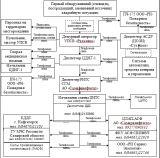 Мероприятия по световой и другим видам маскировки проектируемого объектаКомплекс мероприятий по световой и другим видам маскировки определяется в соответствии с СП 165.1325800.2014 «Инженерно-технические мероприятия по гражданской обороне». Подготовку к ведению маскировочных мероприятий на объектах и территориях осуществляют в мирное время заблаговременно, путем разработки планирующих документов, подготовки личного состава аварийно-спасательных формирований и спасательных служб, а также накоплением имущества и технических средств, необходимых для их проведения.Световая маскировка проектируемых сооружений в соответствии с СП 165.1325800.2014 «Инженерно-технические мероприятия по гражданской обороне» предусматривается в двух режимах: частичного затемнения и ложного освещения.Здания на территории ПС предусматриваются без оконных проемов. Управление внутренним освещением в помещениях осуществляется выключателями в соответствующем исполнении, устанавливаемыми по месту.Решения по обеспечению безаварийной остановки технологических процессовПроектируемый объект является источником электроснабжения объктов СГМ АО «Самаранефтегаз», продолжающих свою деятельность в военное время. Отключение объектов электропотребления от ПС 35/10 кВ и обесточивание проектируемого объекта по сигналам ГО не предусматривается. Мероприятия по повышению эффективности защиты производственных фондов проектируемого объекта при воздействии по ним современных средств пораженияПовышение эффективности защиты проектируемого объекта заключается в увеличении сопротивляемости зданий, сооружений и конструкций объекта к воздействию поражающих факторов современных средств поражения, а также в защите оборудования, в наличии средств связи и других средств, составляющих материальную основу производственного процесса.Повышение устойчивости объекта достигается путем заблаговременного проведения мероприятий, направленных на снижение возможных потерь и разрушений от поражающих факторов, создание условий для ликвидации последствий и осуществления в сжатые сроки работ по восстановлению объекта экономики. Мероприятия в этой области осуществляются заблаговременно в мирное время (период повседневной деятельности), в угрожаемый период, а также в условиях военного времени.Мероприятия по повышению эффективности защиты производственных фондов  проектируемого объекта при воздействии по ним современных средств поражения (в том числе от вторичных поражающих факторов) включают:принятие планировочных решений генерального плана с учетом санитарно-гигиенических и противопожарных требований, подхода и размещения инженерных сетей;размещение сооружений с учетом категории по взрывопожароопасности, с обеспечением необходимых по нормам разрывов;наличие двух независимых источников электроснабжения;раздельная работа трансформаторов, с автоматическим перераспределением нагрузки;бесперебойное питание оборудования связи и передачи данных в течении 4 часов.ДОКУМЕНТАЦИЯ ПО ПЛАНИРОВКЕ ТЕРРИТОРИИдля строительства объекта5903П «Электроснабжение скважин №№ 460, 442 Боровского месторождения»расположенного на территории муниципального района Сергиевский в границах сельского поселения СергиевскКнига 3. Проект межевания территорииСамара 2020г. Основная часть проекта планировки территорииСодержание:РАЗДЕЛ 1 "ПРОЕКТ ПЛАНИРОВКИ ТЕРРИТОРИИ. ГРАФИЧЕСКАЯ ЧАСТЬ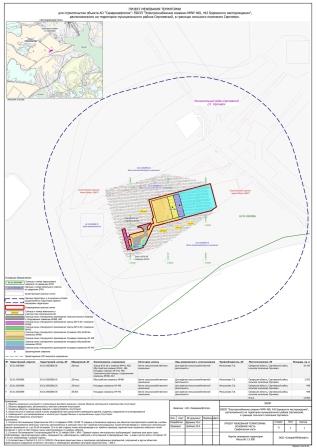 РАЗДЕЛ 2 "ПОЛОЖЕНИЕ О РАЗМЕЩЕНИИ ЛИНЕЙНЫХ ОБЪЕКТОВ2.1 Исходно-разрешительная документация.Основанием для разработки проекта межевания территории служит:1. Договор на выполнение работ с ООО «СамараНИПИнефть»;2. Материалы инженерных изысканий;3. "Градостроительный кодекс Российской Федерации" от 29.12.2004 N 190-ФЗ (ред. от 13.07.2020);4. Постановление Правительства РФ от 26.07.2017 N 884 (ред. от 08.08.2019);5. Земельный кодекс Российской Федерации от 25.10.2001 N 136-ФЗ (ред. от 13.07.2020);6. Сведения государственного кадастрового учета;7. Топографическая съемка территории;8. Правила землепользования и застройки сельского поселения Сергиевск Сергиевского района Самарской области.2.2 Основание для выполнения проекта межевания.Проект межевания территории разрабатывается в соответствии с проектом планировки территории в целях формирования границы земельных участков, предназначенных для строительства линейного объекта АО «Самаранефтегаз»: 5903П «Электроснабжение скважин №№ 460, 442 Боровского месторождения» согласно технического задания на выполнение проекта планировки территории и проекта межевания территории объекта: 5903П «Электроснабжение скважин №№ 460, 442 Боровского месторождения». 2.3 Цели и задачи выполнения проекта межевания территорииПодготовка проекта межевания территории осуществляется применительно к территории, расположенной в границах одного или нескольких смежных элементов планировочной структуры, границах определенной правилами землепользования и застройки территориальной зоны и (или) границах установленной схемой территориального планирования муниципального района, генеральным планом поселения, городского округа функциональной зоны, территории, в отношении которой предусматривается осуществление деятельности по ее комплексному и устойчивому развитию.Подготовка проекта межевания территории осуществляется для:- определения местоположения границ образуемых и изменяемых земельных участков;- установления, изменения, отмены красных линий для застроенных территорий, в границах которых не планируется размещение новых объектов капитального строительства, а также для установления, изменения, отмены красных линий в связи с образованием и (или) изменением земельного участка, расположенного в границах территории, применительно к которой не предусматривается осуществление деятельности по комплексному и устойчивому развитию территории, при условии, что такие установление, изменение, отмена влекут за собой исключительно изменение границ территории общего пользования. Основной целью проекта межевания территории является подготовка материалов по проекту планировки и проекту межевания территории для строительства линейного объекта АО «Самаранефтегаз»: 5903П «Электроснабжение скважин №№ 460, 442 Боровского месторождения».Для обеспечения поставленной задачи необходимо:- определить зоны планируемого размещения линейного объекта;- определить территорию его охранной зоны, устанавливаемой на основании действующего законодательства, указание существующих и проектируемых объектов, функционально связанных с проектируемым линейным объектом, для обеспечения деятельности которых проектируется линейный объект;- выявить объекты, расположенные на прилегающей территории, охранные зоны которых "накладываются" на охранную зону проектируемого линейного объекта, а также иные существующие объекты, для функционирования которых устанавливаются ограничения на использование земельных участков в границах охранной зоны проектируемого объекта;анализ фактического землепользования и соблюдения требований по нормативной обеспеченности на единицу площади земельного участка объектов, расположенных в районе проектирования;- определить в соответствии с нормативными требованиями площадей земельных участков исходя из фактически сложившейся планировочной структуры района проектирования;- обеспечить условия эксплуатации объектов, расположенных в районе проектирования в границах формируемых земельных участков;- сформировать границы земельных участков с учетом обеспечения требований сложившейся системы землепользования на территории муниципального образования;- обеспечение прав лиц, являющихся правообладателями земельных участков, прилегающих к территории проектирования.При подготовке проекта межевания территории определение местоположения границ образуемых земельных участков осуществляется в соответствии с градостроительными регламентами и нормами отвода земельных участков для конкретных видов деятельности, установленными в соответствии с федеральными законами, техническими регламентами.Сформированные земельные участки должны обеспечить:- возможность полноценной реализации прав на формируемые земельные участки, включая возможность полноценного использования в соответствии с назначением, и эксплуатационными качествами.- возможность долгосрочного использования земельного участка.Структура землепользования в пределах территории межевания, сформированная в результате межевания должна обеспечить условия для наиболее эффективного использования и развития этой территории.2.4 Результаты работыРазмещение линейного объекта: 5903П «Электроснабжение скважин №№ 460, 442 Боровского месторождения», расположенного в границах сельского поселения Сергиевск Сергиевского района Самарской области, планируется на землях  следующих категорий: - земли сельскохозяйственного назначения.В соответствии с Федеральным законом от 21.12.2004 № 172-ФЗ (ред. от 01.05.2019) "О переводе земель или земельных участков из одной категории в другую" (с изм. и доп., вступ. в силу с 01.07.2019),  использование земель сельскохозяйственного назначения или земельных участков в составе таких земель, предоставляемых на период осуществления строительства линейных сооружений, осуществляется без перевода земель сельскохозяйственного назначения в земли иных категорий (п. 2 введен Федеральным законом от 21.07.2005 № 111-ФЗ). Строительство проектируемых площадных сооружений потребует отвода земель в долгосрочное пользование (с переводом земельного участка из одной категории в другую), долгосрочную аренду и во временное пользование на период строительства объекта.В соответствии с Федеральным законом от 21.12.2004 № 172-ФЗ «О переводе земель или земельных участков из одной категории в другую», перевод земель сельскохозяйственного назначения под размещение скважин в категорию земель промышленности в рассматриваемом случае допускается, так как он связан с добычей полезных ископаемых. Согласно статье 30 Земельного кодекса РФ от 25.10.2001 № 136-ФЗ предоставление в аренду пользователю недр земельных участков, необходимых для ведения работ, связанных с пользованием недрами, из земель, находящихся в государственной или муниципальной собственности осуществляется без проведения аукционов. Формирование земельных участков сельскохозяйственного назначения для строительства осуществляется с предварительным согласованием мест размещения объектов. Предоставление таких земельных участков осуществляется в аренду с возвратом землепользователям после проведения рекультивации нарушенных земель.Отчуждение земель во временное (краткосрочное) использование выполняется на период производства строительно-монтажных работ. Все строительные работы должны проводиться исключительно в пределах полосы отвода.Проектируемый объект расположен в границах кадастрового квартала: 63:31:0503006.Настоящим проектом выполнено формирование границ образуемых и изменяемых земельных участков и их частей.Настоящий проект обеспечивает равные права и возможности правообладателей земельных участков и правообладателей земельных участков, прилегающих к территории проектирования в соответствии с действующим законодательством. Сформированные границы земельных участков позволяют обеспечить необходимые условия для строительства и размещения объекта АО "Самаранефтегаз": 5903П «Электроснабжение скважин №№ 460, 442 Боровского месторождения».Общая площадь отводимых земель под строительство  и размещение объекта              АО "Самаранефтегаз": 5903П «Электроснабжение скважин №№ 460, 442 Боровского месторождения» составляет 14 893 кв.м. Земельные участки образуются в соответствии с абзацем 9 части 1 статьи 15 Закона Самарской области от 11.03.2005 №94-ГД «О земле», а именно: минимальный размер образуемого нового неделимого земельного участка из земель сельскохозяйственного назначения в целях недропользования устанавливается равным размеру, необходимому для проведения работ при разработке месторождений полезных ископаемых. Формирование данного земельного участка осуществляется с целью реализации проектных решений, необходимых для проведения работ при разработке месторождений полезных ископаемых АО «Самаранефтегаз» на основании лицензии на пользование недрами, то есть для недропользования. Каталог координат образуемых и изменяемых земельных участков и их частейЭкспликация образуемых и изменяемых земельных участков и их частейАдминистрациягородского поселения Суходолмуниципального районаСергиевскийСамарской областиПОСТАНОВЛЕНИЕ «30» октября 2020 г.                                                                                                                                                                                               № 90/1О подготовке проекта планировки территории и проекта межевания территории объекта: «Проектирование и строительство блочного газорегуляторного пункта и газопроводов высокого, низкого давления в п. Суходол, квартал КС» в границах  городского поселения Суходол муниципального района Сергиевский Самарской областиРассмотрев предложение ООО «Средневолжская газовая компания»  № 03-12/13892 от 26.10.2020 г. о подготовке проекта планировки территории и проекта межевания территории, в соответствии со статьей 45 и 46 Градостроительного кодекса Российской Федерации, Администрация городского поселения Суходол муниципального района Сергиевский Самарской областиПОСТАНОВЛЯЕТ:1. Подготовить проект планировки территории и проект межевания территории объекта: «Проектирование и строительство блочного газорегуляторного пункта и газопроводов высокого, низкого давления в п.Суходол, квартал КС» в отношении территории, находящейся в границах городского поселения Суходол муниципального района Сергиевский Самарской области (схема расположения прилагается), с целью выделения элементов планировочной структуры, установления параметров планируемого развития элементов планировочной структуры, зон планируемого размещения вышеуказанного объекта, а также определения границ земельных участков, предназначенных для размещения  объекта «Проектирование и строительство блочного газорегуляторного пункта и газопроводов высокого, низкого давления в п.Суходол, квартал КС» в срок до 29.10.2021 года.В указанный в настоящем пункте срок ООО  «Средневолжская газовая компания» обеспечить представление в Администрацию городского поселения Суходол муниципального района Сергиевский Самарской области подготовленный проект планировки территории и проект межевания территории объекта: «Проектирование и строительство блочного газорегуляторного пункта и газопроводов высокого, низкого давления в п.Суходол, квартал КС».2. Установить срок подачи физическими и (или) юридическими лицами предложений, касающихся порядка, сроков подготовки и содержания документации по планировке территории, указанной в пункте 1 настоящего Постановления, до 05.11.2020 года.3. Опубликовать настоящее Постановление в газете «Сергиевский вестник» и разместить на сайте Администрации муниципального района Сергиевский по адресу: http://sergievsk.ru/ в информационно-телекоммуникационной сети Интернет.4. Настоящее Постановление вступает в силу со дня его официального опубликования.5.Контроль за выполнением настоящего Постановления оставляю за собой.Глава городского поселения Суходол муниципального района Сергиевский                                                      В.В. Сапрыкин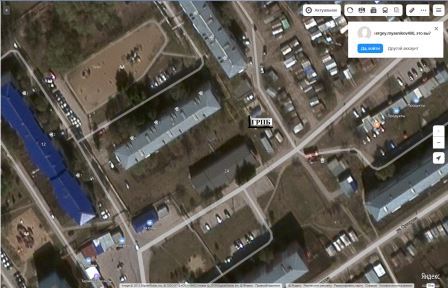 Подпись ПРЕТЕНДЕНТА_________________       (М.П. при наличии)                                  Подпись ПРОДАВЦА   _________________Наименование мероприятийВСЕГОВСЕГОВСЕГОВСЕГОВСЕГО2018 год2018 год2018 год2018 год2019 год2019 год2019 год2019 год2019 год2020 год2020 год2020 год2020 годНаименование мероприятийИтогоместный бюджет*областной бюджет*федеральный бюджет*внебюджетные источники*Итогоместный бюджетобластной бюджетфедеральный бюджетИтогоместный бюджет*областной бюджет*федеральный бюджет*внебюджетные источникиИтогоместный бюджет*областной бюджет*федеральный бюджет*внебюджетные источникиБлагоустройство дворовых территории42 873 716,763 312 405,9117 415 095,1722 146 215,680,0010 624 400,081 062 440,083 346 686,056 215 273,955 568 779,84278 438,99740 647,724 549 693,130,007 317 115,79365 855,79973 176,405 978 083,600,00Благоустройство общественных территорий100 761 688,235 520 166,8161 951 212,6732 412 092,40878 216,3510 519 782,331 051 982,334 920 627,504 547 172,5013 843 819,63649 690,991 728 178,0010 615 950,64850 000,0011 174 374,24557 307,891 482 439,009 106 411,0028 216,35Проект межевание815 000,00815 000,000,000,000,000,000,000,000,000,000,000,000,000,00815 000,00815 000,000,000,000,00Благоустройство территорий пгт Суходол1 871 053,0093 553,001 777 500,000,000,000,000,000,000,000,000,000,000,000,001 871 053,0093 553,001 777 500,000,000,00Благоустройство территорий сп Сургут498 948,0024 948,00474 000,000,000,000,000,000,000,000,000,000,000,000,00498 948,0024 948,00474 000,000,000,00ИТОГО146 820 405,999 766 073,7281 617 807,8454 558 308,08878 216,3521 144 182,412 114 422,418 267 313,5510 762 446,4519 412 599,47928 129,982 468 825,7215 165 643,77850 000,0021 676 491,031 856 664,684 707 115,4015 084 494,6028 216,35Наименование мероприятий2021 год2021 год2021 год2021 год2021 год2022 год2022 год2022 год2022 год2023 год2023 год2023 год2023 год2023 год2024 год2024 год2024 год2024 годНаименование мероприятийИтогоместный бюджет*областной бюджет*федеральный бюджет*внебюджетные источники*Итогоместный бюджет*областной бюджет*федеральный бюджет*Итогоместный бюджет*областной бюджет*федеральный бюджет*внебюджетные источники*Итогоместный бюджет*областной бюджет*федеральный бюджет*Благоустройство дворовых территории6 613 421,05330 671,05879 585,005 403 165,000,004 500 000,00450 000,004 050 000,000,004 500 000,00450 000,004 050 000,000,000,003 750 000,00375 000,003 375 000,000,00Благоустройство общественных территорий9 966 411,58498 320,581 325 532,748 142 558,260,0011 200 000,00560 000,0010 640 000,000,0021 557 300,451 077 865,0220 479 435,430,000,0022 500 000,001 125 000,0021 375 000,000,00ИТОГО16 579 832,63828 991,632 205 117,7413 545 723,260,0015 700 000,001 010 000,0014 690 000,000,0026 057 300,451 527 865,0224 529 435,430,000,0026 250 000,001 500 000,0024 750 000,000,00Перечнь общественных территорийВсего*Всего*Всего*Всего*2018 год2018 год2018 год2019 год*2019 год*2019 год*2019 год*2020 год*2020 год*2020 год*2021 год*2021 год*2021 год*2022 год*2022 год*2022 год*2023 год*2023 год*2023 год*2024 год*2024 год*2024 год*Перечнь общественных территорийИтогоместный бюджет*областной бюджет*федеральный бюджет*Внебюджетные источникиИтогоместный бюджет*областной бюджет*федеральный бюджет*Итогоместный бюджет*областной бюджет*федеральный бюджет*внебюджетные источникиИтогоместный бюджет*областной бюджет*Федеральный бюджетвнебюджетные источникиИтогоместный бюджет*областной бюджет*Итогоместный бюджет*областной бюджет*Итогоместный бюджет*областной бюджет*Итогоместный бюджет*областной бюджет*ВСЕГО, в т.ч:100 795 276,655 521 846,2370 125 679,9324 269 534,14878 216,3510 519 782,331 051 982,334 920 627,504 547 172,5013 843 819,63649 690,991 728 178,0010 615 950,64850 000,0011 174 374,24557 307,891 482 439,009 106 411,0028 216,3510 000 000,00500 000,009 500 000,0011 200 000,00560 000,0010 640 000,0021 557 300,451 077 865,0220 479 435,4322 500 000,001 125 000,0021 375 000,00СП СЕРГИЕВСК10 000 000,00500 000,009 500 000,000,000,000,000,000,000,000,000,000,000,000,000,000,000,000,000,000,000,000,000,000,000,000,000,0010 000 000,00500 000,009 500 000,00с.Сергиевск, парк ( 1 этап) ***10 000 000,00500 000,009 500 000,000,000,000,000,000,000,000,000,000,000,000,000,000,000,000,000,000,000,000,000,000,000,000,000,000,0010 000 000,00500 000,009 500 000,00Благоустройство сквера в с.Боровка ***0,000,000,000,000,000,000,000,000,000,000,000,000,000,000,000,000,000,000,000,000,000,000,000,000,000,000,000,000,000,000,00Благоустройство места массового отдыха населенияв водоохранной зоне оз.Банное в с.Сергиевск0,000,000,000,000,000,000,000,000,000,000,000,000,000,000,000,000,000,000,000,000,000,000,000,000,000,000,000,000,00СП СУРГУТ10 850 232,48774 777,487 869 878,662 205 576,340,004 645 235,45464 527,631 975 131,482 205 576,340,000,000,000,000,000,000,000,000,000,000,000,000,000,000,000,006 204 997,03310 249,855 894 747,180,000,000,00пос.Сургут, сквер по ул.Первомайской (2 этап)10 850 232,48774 777,487 869 878,662 205 576,340,004 645 235,45464 527,631 975 131,482 205 576,340,000,000,000,000,000,000,000,000,000,000,000,000,000,000,000,006 204 997,03310 249,855 894 747,180,000,000,00пос.Сургут, сквер по ул.Первомайской (3 этап)500,00500 000,0025 000,0066 500,00408 500,000,000,000,000,000,000,000,000,000,00500 000,0025 000,0066 500,00408 500,000,000,000,000,000,000,000,000,000,000,000,000,000,00Благоустройство парковой зоны в п.Сургут***0,000,000,000,000,000,000,000,000,000,000,000,000,000,000,000,000,000,000,000,000,000,000,000,000,000,000,000,000,00СП СЕРНОВОДСК2 960 546,13243 232,981 137 529,801 051 567,00528 216,352 432 329,78243 232,981 137 529,801 051 567,00500 000,000,000,000,00500 000,0028 216,350,000,000,0028 216,350,000,000,000,000,000,000,000,000,000,000,000,00Благоустройство сквера п.Серноводск "Семейный абажур"2 432 329,78243 232,981 137 529,801 051 567,000,002 432 329,78243 232,981 137 529,801 051 567,000,000,000,000,000,000,000,000,000,000,000,000,000,000,000,000,000,000,000,000,000,000,00Устройство   детской  игровой  площадки   в пос. Серноводск  ул. Восточная муниципального  района  Сергиевский528 216,350,000,000,00528 216,350,000,000,000,00500 000,000,000,000,00500 000,0028 216,350,0028 216,350,000,000,000,000,000,000,000,000,000,000,000,00СП ЧЕРНОВКА3 442 217,10344 221,721 807 966,221 290 029,160,003 442 217,10344 221,721 807 966,221 290 029,160,000,000,000,000,000,000,000,000,000,000,000,000,000,000,000,000,000,000,000,000,000,00Обустройство парковой зоны около СДК ул.Новостроевская с.Черновка3 442 217,10344 221,721 807 966,221 290 029,160,003 442 217,10344 221,721 807 966,221 290 029,160,000,000,000,000,000,000,000,000,000,000,000,000,000,000,000,000,000,000,000,000,000,00СП СВЕТЛОДОЛЬСК5 352 303,42267 615,175 084 688,250,000,000,000,000,000,000,000,000,000,000,000,000,000,000,000,000,000,000,000,000,000,005 352 303,42267 615,175 084 688,250,000,000,00Благоустройство общественной территории на ул.Ленина п.Светлодольск5 352 303,42267 615,175 084 688,250,000,000,000,000,000,000,000,000,000,000,000,000,000,000,000,000,000,000,000,000,000,005 352 303,42267 615,175 084 688,250,000,000,00СП КАЛИНОВКА0,000,000,000,000,000,000,000,000,000,000,000,000,000,006,000,000,000,000,000,000,000,000,000,000,000,000,000,000,000,000,00Благоустройство сквера возле школы по ул.Каськова0,000,000,000,000,000,000,000,000,000,000,000,000,000,000,000,000,000,000,000,000,000,000,000,000,000,000,000,000,000,000,00Благоустройство сельского поселения калиновка муницпального района Серпгиевский0,000,000,000,000,000,000,000,000,000,000,000,000,000,000,000,000,000,000,000,000,000,000,000,000,000,000,000,000,000,000,00СП ЕЛШАНКА1 200 000,0060 000,001 140 000,000,000,000,000,000,000,000,000,000,000,000,000,000,000,000,000,000,000,000,001 200 000,0060 000,001 140 000,000,000,000,000,000,000,00Благоустройство  парка  и реставрация памятника воинам, погибшим в годы ВОВ 1941-1945гг. в с. Елшанка по ул. Победы1 200 000,0060 000,001 140 000,000,000,000,000,000,000,000,000,000,000,000,000,000,000,000,000,000,000,000,001 200 000,0060 000,001 140 000,000,000,000,000,000,000,00СП КУТУЗОВСКИЙ2 500 000,00125 000,002 375 000,000,000,000,000,000,000,000,000,000,000,000,000,000,000,000,000,000,000,000,000,000,000,000,000,000,002 500 000,00125 000,002 375 000,00Благоустройство сквера вокруг памятника В.И.Ленина в п. Кутузовский2 500 000,00125 000,002 375 000,000,000,000,000,000,000,000,000,000,000,000,000,000,000,000,000,000,000,000,000,000,000,000,000,000,002 500 000,00125 000,002 375 000,00СП КРАСНОСЕЛЬСКОЕ0,000,000,000,000,000,000,000,000,000,000,000,000,000,000,000,000,000,000,000,000,000,000,000,000,000,000,000,000,000,000,00Благоустройство сквера в с. Красносельское***0,000,000,000,000,000,000,000,000,000,000,000,000,000,000,000,000,000,000,000,000,000,000,000,000,000,000,000,000,000,000,00ГП СУХОДОЛ64 489 977,523 206 998,8841 210 617,0019 722 361,64350 000,000,000,000,000,0013 343 819,63649 690,991 728 178,0010 615 950,64350 000,0011 146 157,89557 307,891 482 439,009 106 411,000,0010 000 000,00500 000,009 500 000,0010 000 000,00500 000,009 500 000,0010 000 000,00500 000,009 500 000,0010 000 000,00500 000,009 500 000,00пгт Суходол, парковая зона (2 этап)61 139 977,523 056 998,8840 811 617,0117 271 361,630,000,000,000,000,009 993 819,63499 690,991 329 178,018 164 950,630,0011 146 157,89557 307,891 482 439,009 106 411,000,0010 000 000,00500 000,009 500 000,0010 000 000,00500 000,009 500 000,0010 000 000,00500 000,009 500 000,0010 000 000,00500 000,009 500 000,00пгт Суходол, парковая зона  (3  этап)61 139 977,523 056 998,8840 811 617,0117 271 361,630,000,000,000,000,009 993 819,63499 690,991 329 178,018 164 950,630,0011 146 157,89557 307,891 482 439,009 106 411,000,0010 000 000,00500 000,009 500 000,0010 000 000,00500 000,009 500 000,0010 000 000,00500 000,009 500 000,0010 000 000,00500 000,009 500 000,00пгт Суходол, парковая зона  (4  этап)9466411,58473 320,581259032,747 734 058,260,0000,000,0000,000,000,000,000,0000,000,000,000,009466411,58473 320,581259032,747 734 058,260,000,0000,000,0000,000,00Благоустройство ул. Молодогвардейская п.г.т.Суходол3 000 000,00150 000,00398 999,992 451 000,010,000,000,000,000,003 000 000,00150 000,00398 999,992 451 000,010,000,000,000,000,000,000,000,000,000,000,000,000,000,000,000,000,000,00Устройство   детской  игровой  площадки   в п.г.т. Суходол  ул. Мира д. 2  муниципального  района  Сергиевский350 000,000,000,000,00350 000,000,000,000,000,00350 000,000,000,000,00350 000,000,000,000,000,000,000,000,000,000,000,000,000,000,000,000,000,000,00СП Воротнее0,000,000,000,000,000,000,000,000,000,000,000,000,000,000,000,000,000,000,000,000,000,000,000,000,000,000,000,000,000,000,00Благоустройство сквера в с. Воротнее ***0,000,000,000,000,000,000,000,000,000,000,000,000,000,000,000,000,000,000,000,000,000,000,000,000,000,000,000,000,000,000,00Благоустройство территоррии воинской славы в с. Воротнее0,000,000,000,000,000,000,000,000,000,000,000,000,000,000,000,000,000,000,000,000,000,000,000,000,000,000,000,000,000,00Наименование населенного пункта, адрес МКД**Всего*Всего*Всего*Всего*2018 год2018 год2018 год2018 год2019 год2019 год2019 год2019 год2020 год*2020 год*2020 год*2020 год*2021 год*2021 год*2021 год*2021 год*2022 год*2022 год*2022 год*2022 год*2023 год*2023 год*2023 год*2023 год*2024 год*2024 год*2024 год*2024 год*Наименование населенного пункта, адрес МКД**Итогоместный бюджет*областной бюджет*федеральный бюджет*Итогоместный бюджет*областной бюджет*федеральный бюджет*Итогоместный бюджет*областной бюджет*федеральный бюджет*Итогоместный бюджет*областной бюджет*федеральный бюджет*Итогоместный бюджет*областной бюджет*федеральный бюджет*Итогоместный бюджет*областной бюджет*федеральный бюджет*Итогоместный бюджет*областной бюджет*федеральный бюджет*Итогоместный бюджет*областной бюджет*федеральный бюджет*ВСЕГО, в т.ч:47 373 716,763 762 405,9121 465 095,1722 146 215,6810 624 400,081 062 440,083 346 686,056 215 273,955 568 779,84278 438,99740 647,724 549 693,137 317 115,79365 855,79973 176,405 978 083,6011 113 421,05780 671,054 929 585,005 403 165,004 500 000,00450 000,004 050 000,000,004 500 000,00450 000,004 050 000,000,003 750 000,00375 000,003 375 000,000,00СП СЕРГИЕВСК11 234 518,38950 408,415 980 245,334 303 864,642 523 650,14252 365,00794 949,851 476 335,293 460 868,24173 043,41460 295,482 827 529,350,000,000,000,001 500 000,00150 000,001 350 000,000,00750 000,0075 000,00675 000,000,003 000 000,00300 000,002 700 000,000,000,000,000,000,00с.Сергиевск, ул. Г. Михайловского, д. 24 А0,000,000,000,000,000,000,000,000,000,000,000,000,000,000,000,000,000,000,000,000,000,000,000,000,000,000,000,000,000,000,000,00с.Сергиевск, ул. Заводская, д. 2750 000,0075 000,00675 000,000,000,000,000,000,000,000,000,000,000,000,000,000,000,000,000,000,000,000,000,000,00750 000,0075 000,00675 000,000,000,000,000,000,00с. Сергиевск, ул.  Заводская, д. 8750 000,0075 000,00675 000,000,000,000,000,000,000,000,000,000,000,000,000,000,000,000,000,000,000,000,000,000,00750 000,0075 000,00675 000,000,000,000,000,000,00с.Сергиевск, ул. К. Маркса, д. 551 847 931,1392 396,56245 774,841 509 759,730,000,000,000,001 847 931,1392 396,56245 774,841 509 759,730,000,000,000,000,000,000,000,000,000,000,000,000,000,000,000,000,000,000,000,00с.Сергиевск, ул. Ленина, д. 114750 000,0075 000,00675 000,000,000,000,000,000,000,000,000,000,000,000,000,000,00750 000,0075 000,00675 000,000,000,000,000,000,000,000,000,000,000,000,000,000,00с.Сергиевск, ул. Ленина, д. 130750 000,0075 000,00675 000,000,000,000,000,000,000,000,000,000,000,000,000,000,00750 000,0075 000,00675 000,000,000,000,000,000,000,000,000,000,000,000,000,000,00с.Сергиевск, ул. Ленина, д. 79 А27 546,622 754,658 677,2416 114,7327 546,622 754,658 677,2416 114,730,000,000,000,000,000,000,000,000,000,000,000,000,000,000,000,000,000,000,000,000,000,000,000,00с.Сергиевск, ул. Ленина, д. 79 Б41 319,794 131,9813 015,7324 172,0841 319,794 131,9813 015,7324 172,080,000,000,000,000,000,000,000,000,000,000,000,000,000,000,000,000,000,000,000,000,000,000,000,00с.Сергиевск, ул. Ленина, д. 81 А2 395 845,44239 584,54754 691,311 401 569,592 395 845,44239 584,54754 691,311 401 569,590,000,000,000,000,000,000,000,000,000,000,000,000,000,000,000,000,000,000,000,000,000,000,000,00с.Сергиевск, ул. Ленина, д. 83 А11 535,711 153,573 633,766 748,3811 535,711 153,573 633,766 748,380,000,000,000,000,000,000,000,000,000,000,000,000,000,000,000,000,000,000,000,000,000,000,000,00с.Сергиевск, ул. Ленина, д. 83 Б47 402,584 740,2614 931,8127 730,5147 402,584 740,2614 931,8127 730,510,000,000,000,000,000,000,000,000,000,000,000,000,000,000,000,000,000,000,000,000,000,000,000,00с.Сергиевск, ул. Лермонтова, д. 1А750 000,0075 000,00675 000,000,000,000,000,000,000,000,000,000,000,000,000,000,000,000,000,000,000,000,000,000,00750 000,0075 000,00675 000,000,000,000,000,000,00с.Сергиевск, ул. Лермонтова, д. 2 А750 000,0075 000,00675 000,000,000,000,000,000,000,000,000,000,000,000,000,000,000,000,000,000,000,000,000,000,00750 000,0075 000,00675 000,000,000,000,000,000,00с.Сергиевск, ул. М. Горького, д. 5750 000,0075 000,00675 000,000,000,000,000,000,000,000,000,000,000,000,000,000,000,000,000,000,00750 000,0075 000,00675 000,000,000,000,000,000,000,000,000,000,00с.Сергиевск, ул. М. Горького, д. 8812 136,6640 606,83108 014,18663 515,650,000,000,000,00812 136,6640 606,83108 014,18663 515,650,000,000,000,000,000,000,000,000,000,000,000,000,000,000,000,000,000,000,000,00с.Сергиевск, ул. Советская, д. 670,000,000,000,000,000,000,000,000,000,000,000,000,000,000,000,000,000,000,000,000,000,000,000,000,000,000,000,000,000,000,000,00с.Сергиевск, ул. Советская, д. 72800 800,4540 040,02106 506,46654 253,970,000,000,000,00800 800,4540 040,02106 506,46654 253,970,000,000,000,000,000,000,000,000,000,000,000,000,000,000,000,000,000,000,000,00СП СУРГУТ11 719 958,76774 234,773 560 186,607 385 537,391 514 736,74151 473,67477 142,07886 121,000,000,000,000,002 841 800,97142 090,05377 959,532 321 751,395 863 421,05330 671,051 355 085,004 177 665,001 500 000,00150 000,001 350 000,000,000,000,000,000,000,000,000,000,00п.Сургут, ул. Кооперативная, д. 7750 000,0075 000,00675 000,000,000,000,000,000,000,000,000,000,000,000,000,000,00750 000,0075 000,00675 000,000,000,000,000,000,000,000,000,000,000,000,000,000,00п.Сургут, ул. Молодежная, д. 41 514 736,74151 473,67477 142,07886 121,001 514 736,74151 473,67477 142,07886 121,000,000,000,000,000,000,000,000,000,000,000,000,000,000,000,000,000,000,000,000,000,000,000,000,00п.Сургут, ул. Первомайская, д. 200,000,000,000,000,000,000,000,000,000,000,000,000,000,000,000,000,000,000,000,000,000,000,000,000,000,000,000,000,000,000,000,00п.Сургут, ул. Первомайская, д. 210,000,000,000,000,000,000,000,000,000,000,000,000,000,000,000,000,000,000,000,000,000,000,000,000,000,000,000,000,000,000,000,00п.Сургут, ул. Первомайская, д. 1750 000,0075 000,00675 000,000,000,000,000,000,000,000,000,000,000,000,000,000,000,000,000,000,00750 000,0075 000,00675 000,000,000,000,000,000,000,000,000,000,00п.Сургут, ул. Первомайская, д. 3750 000,0075 000,00675 000,000,000,000,000,000,000,000,000,000,000,000,000,000,000,000,000,000,00750 000,0075 000,00675 000,000,000,000,000,000,000,000,000,000,00п.Сургут, ул. Победы, д. 25 113 421,05255 671,05680 085,004 177 665,000,000,000,000,000,000,000,000,000,000,000,000,005 113 421,05255 671,05680 085,004 177 665,000,000,000,000,000,000,000,000,000,000,000,000,00п.Сургут, ул. Победы, д. 155 113 421,05255 671,05680 085,004 177 665,000,000,000,000,000,000,000,000,000,000,000,000,005 113 421,05255 671,05680 085,004 177 665,000,000,000,000,000,000,000,000,000,000,000,000,00п.Сургут, ул. Победы, д. 175 113 421,05255 671,05680 085,004 177 665,000,000,000,000,000,000,000,000,000,000,000,000,005 113 421,05255 671,05680 085,004 177 665,000,000,000,000,000,000,000,000,000,000,000,000,00п.Сургут, ул. Победы, д. 185 113 421,05255 671,05680 085,004 177 665,000,000,000,000,000,000,000,000,000,000,000,000,005 113 421,05255 671,05680 085,004 177 665,000,000,000,000,000,000,000,000,000,000,000,000,00п.Сургут, ул. Победы, д. 205 113 421,05255 671,05680 085,004 177 665,000,000,000,000,000,000,000,000,000,000,000,000,005 113 421,05255 671,05680 085,004 177 665,000,000,000,000,000,000,000,000,000,000,000,000,00п.Сургут, ул. Победы, д. 215 113 421,05255 671,05680 085,004 177 665,000,000,000,000,000,000,000,000,000,000,000,000,005 113 421,05255 671,05680 085,004 177 665,000,000,000,000,000,000,000,000,000,000,000,000,00п.Сургут, ул. Победы, д. 245 113 421,05255 671,05680 085,004 177 665,000,000,000,000,000,000,000,000,000,000,000,000,005 113 421,05255 671,05680 085,004 177 665,000,000,000,000,000,000,000,000,000,000,000,000,00п.Сургут, ул. Победы, д. 255 113 421,05255 671,05680 085,004 177 665,000,000,000,000,000,000,000,000,000,000,000,000,005 113 421,05255 671,05680 085,004 177 665,000,000,000,000,000,000,000,000,000,000,000,000,00п.Сургут, ул.Первомайская. Д.4.2 841 800,97142 090,05377 959,532 321 751,390,000,000,000,000,000,000,000,002 841 800,97142 090,05377 959,532 321 751,390,000,000,000,000,000,000,000,000,000,000,000,000,000,000,000,00п.Сургут, ул.Первомайская. Д.62 841 800,97142 090,05377 959,532 321 751,390,000,000,000,000,000,000,000,002 841 800,97142 090,05377 959,532 321 751,390,000,000,000,000,000,000,000,000,000,000,000,000,000,000,000,00п.Сургут, ул.Первомайская. Д.7.2 841 800,97142 090,05377 959,532 321 751,390,000,000,000,000,000,000,000,002 841 800,97142 090,05377 959,532 321 751,390,000,000,000,000,000,000,000,000,000,000,000,000,000,000,000,00п.Сургут, ул.Первомайская. Д.8.2 841 800,97142 090,05377 959,532 321 751,390,000,000,000,000,000,000,000,002 841 800,97142 090,05377 959,532 321 751,390,000,000,000,000,000,000,000,000,000,000,000,000,000,000,000,00п.Сургут, ул.Первомайская. Д.92 841 800,97142 090,05377 959,532 321 751,390,000,000,000,000,000,000,000,002 841 800,97142 090,05377 959,532 321 751,390,000,000,000,000,000,000,000,000,000,000,000,000,000,000,000,00п.Сургут, ул.Первомайская. Д.102 841 800,97142 090,05377 959,532 321 751,390,000,000,000,000,000,000,000,002 841 800,97142 090,05377 959,532 321 751,390,000,000,000,000,000,000,000,000,000,000,000,000,000,000,000,00п.Сургут, ул.Первомайская. Д.112 841 800,97142 090,05377 959,532 321 751,390,000,000,000,000,000,000,000,002 841 800,97142 090,05377 959,532 321 751,390,000,000,000,000,000,000,000,000,000,000,000,000,000,000,000,00СП СЕРНОВОДСК1 939 854,08171 992,701 408 500,59359 360,790,000,000,000,00439 854,0821 992,7058 500,59359 360,790,000,000,000,000,000,000,000,001 500 000,00150 000,001 350 000,000,000,000,000,000,000,000,000,000,00п.Серноводск, ул. Калинина, д. 22750 000,0075 000,00675 000,000,000,000,000,000,000,000,000,000,000,000,000,000,000,000,000,000,00750 000,0075 000,00675 000,000,000,000,000,000,000,000,000,000,00п.Серноводск, ул. Калинина, д. 26750 000,0075 000,00675 000,000,000,000,000,000,000,000,000,000,000,000,000,000,000,000,000,000,00750 000,0075 000,00675 000,000,000,000,000,000,000,000,000,000,00п.Серноводск, ул. Ленина, д. 327 230,011 361,503 621,5922 246,920,000,000,000,0027 230,011 361,503 621,5922 246,920,000,000,000,000,000,000,000,000,000,000,000,000,000,000,000,000,000,000,000,00п.Серноводск, ул. Революции, д. 53412 624,0720 631,2054 879,00337 113,870,000,000,000,00412 624,0720 631,2054 879,00337 113,870,000,000,000,000,000,000,000,000,000,000,000,000,000,000,000,000,000,000,000,00п.Серноводск, ул. Советская, д. 480,000,000,000,000,000,000,000,000,000,000,000,000,000,000,000,000,000,000,000,000,000,000,000,000,000,000,000,000,000,000,000,00СП СВЕТЛОДОЛЬСК0,000,000,000,000,000,000,000,000,000,000,000,000,000,000,000,000,000,000,000,000,000,000,000,000,000,000,000,000,000,000,000,00п.Светлодольск, ул. Полевая, д. 60,000,000,000,000,000,000,000,000,000,000,000,000,000,000,000,000,000,000,000,000,000,000,000,000,000,000,000,000,000,000,000,00ГП СУХОДОЛ22 479 385,541 865 770,0310 516 162,6510 097 452,866 586 013,20658 601,412 074 594,133 852 817,661 668 057,5283 402,88221 851,651 362 802,994 475 314,82223 765,74595 216,873 656 332,213 750 000,00300 000,002 224 500,001 225 500,00750 000,0075 000,00675 000,000,001 500 000,00150 000,001 350 000,000,003 750 000,00375 000,003 375 000,000,00п.Суходол, ул.Мира, д. 2750 000,0075 000,00675 000,000,000,000,000,000,000,000,000,000,000,000,000,000,000,000,000,000,000,000,000,000,000,000,000,000,00750 000,0075 000,00675 000,000,00п.Суходол, ул.Парковая, д. 2750 000,0075 000,00675 000,000,000,000,000,000,000,000,000,000,000,000,000,000,000,000,000,000,000,000,000,000,000,000,000,000,00750 000,0075 000,00675 000,000,00п.Суходол, ул.Парковая, д.4750 000,0075 000,00675 000,000,000,000,000,000,000,000,000,000,000,000,000,000,000,000,000,000,000,000,000,000,000,000,000,000,00750 000,0075 000,00675 000,000,00п.Суходол, ул.Парковая, д. 6750 000,0075 000,00675 000,000,000,000,000,000,000,000,000,000,000,000,000,000,000,000,000,000,000,000,000,000,000,000,000,000,00750 000,0075 000,00675 000,000,00п.Суходол, ул.Победы, д. 20184 565,609 228,2824 547,22150 790,100,000,000,000,00184 565,609 228,2824 547,22150 790,100,000,000,000,000,000,000,000,000,000,000,000,000,000,000,000,000,000,000,000,00п.Суходол, ул.Полевая, д. 241 319,794 131,9813 015,7324 172,0841 319,794 131,9813 015,7324 172,080,000,000,000,000,000,000,000,000,000,000,000,000,000,000,000,000,000,000,000,000,000,000,000,00п.Суходол, ул.Полевая, д. 651 247,815 124,7816 143,0629 979,9751 247,815 124,7816 143,0629 979,970,000,000,000,000,000,000,000,000,000,000,000,000,000,000,000,000,000,000,000,000,000,000,000,00п.Суходол, ул.Полевая, д. 841 319,794 131,9813 015,7324 172,0841 319,794 131,9813 015,7324 172,080,000,000,000,000,000,000,000,000,000,000,000,000,000,000,000,000,000,000,000,000,000,000,000,00п.Суходол, ул.Пушкина, д. 24750 000,0075 000,00675 000,000,000,000,000,000,000,000,000,000,000,000,000,000,000,000,000,000,000,000,000,000,00750 000,0075 000,00675 000,000,000,000,000,000,00п.Суходол, ул.Советская, д. 1а2 222 856,51222 285,65700 199,801 300 371,062 222 856,51222 285,65700 199,801 300 371,060,000,000,000,000,000,000,000,000,000,000,000,000,000,000,000,000,000,000,000,000,000,000,000,00п.Суходол, ул.Советская, д. 4750 000,0075 000,00675 000,000,000,000,000,000,000,000,000,000,000,000,000,000,00750 000,0075 000,00675 000,000,000,000,000,000,000,000,000,000,000,000,000,000,00п.Суходол, ул.Советская, д. 6750 000,0075 000,00675 000,000,000,000,000,000,000,000,000,000,000,000,000,000,00750 000,0075 000,00675 000,000,000,000,000,000,000,000,000,000,000,000,000,000,00п.Суходол, ул.Советская, д. 8750 000,0075 000,00675 000,000,000,000,000,000,000,000,000,000,000,000,000,000,00750 000,0075 000,00675 000,000,000,000,000,000,000,000,000,000,000,000,000,000,00п.Суходол, ул.Солнечная, д. 211 751 851,54175 185,16551 833,241 024 833,141 751 851,54175 185,16551 833,241 024 833,140,000,000,000,000,000,000,000,000,000,000,000,000,000,000,000,000,000,000,000,000,000,000,000,00п.Суходол, ул.Суворова, д. 1750 000,0075 000,00675 000,000,000,000,000,000,000,000,000,000,000,000,000,000,000,000,000,000,000,000,000,000,00750 000,0075 000,00675 000,000,000,000,000,000,00п.Суходол, ул.Суворова, д. 1027 546,542 754,668 677,1616 114,7227 546,542 754,668 677,1616 114,720,000,000,000,000,000,000,000,000,000,000,000,000,000,000,000,000,000,000,000,000,000,000,000,00п.Суходол, ул.Суворова, д. 162 438 335,51243 833,63768 075,661 426 426,222 438 335,51243 833,63768 075,661 426 426,220,000,000,000,000,000,000,000,000,000,000,000,000,000,000,000,000,000,000,000,000,000,000,000,00п.Суходол, ул.Суслова, д. 200,000,000,000,000,000,000,000,000,000,000,000,000,000,000,000,000,000,000,000,000,000,000,000,000,000,000,000,000,000,000,000,00п.Суходол, ул.Суслова, д. 22750 000,0075 000,00675 000,000,000,000,000,000,000,000,000,000,000,000,000,000,000,000,000,000,00750 000,0075 000,00675 000,000,000,000,000,000,000,000,000,000,00п.Суходол, ул.Школьная, д. 111 535,711 153,573 633,756 748,3911 535,711 153,573 633,756 748,390,000,000,000,000,000,000,000,000,000,000,000,000,000,000,000,000,000,000,000,000,000,000,000,00п.Суходол, ул.Школьная, д. 10607 344,7230 367,2480 776,85496 200,630,000,000,000,00607 344,7230 367,2480 776,85496 200,630,000,000,000,000,000,000,000,000,000,000,000,000,000,000,000,000,000,000,000,00п.Суходол, ул.Школьная, д. 12295 977,5114 798,8839 365,01241 813,620,000,000,000,00295 977,5114 798,8839 365,01241 813,620,000,000,000,000,000,000,000,000,000,000,000,000,000,000,000,000,000,000,000,00п.Суходол, ул.Школьная, д. 221 500 000,0075 000,00199 500,001 225 500,000,000,000,000,000,000,000,000,000,000,000,000,001 500 000,0075 000,00199 500,001 225 500,000,000,000,000,000,000,000,000,000,000,000,000,00п.Суходол, ул.Школьная, д. 241 500 000,0075 000,00199 500,001 225 500,000,000,000,000,000,000,000,000,000,000,000,000,001 500 000,0075 000,00199 500,001 225 500,000,000,000,000,000,000,000,000,000,000,000,000,00п.Суходол, ул.Школьная, д. 8580 169,6929 008,4877 162,57473 998,640,000,000,000,00580 169,6929 008,4877 162,57473 998,640,000,000,000,000,000,000,000,000,000,000,000,000,000,000,000,000,000,000,000,00п.Суходол, ул.Спортивная, д.7750 000,0075 000,00675 000,000,000,000,000,000,000,000,000,000,000,000,000,000,000,000,000,000,000,000,000,000,000,000,000,000,00750 000,0075 000,00675 000,000,00П.Суходол, ул. Суслова, д.204 475 314,82223 765,74595 216,873 656 332,210,000,000,000,000,000,000,000,004 475 314,82223 765,74595 216,873 656 332,210,000,000,000,000,000,000,000,000,000,000,000,000,000,000,000,00П.Суходол, ул. Суслова, д.224 475 314,82223 765,74595 216,873 656 332,210,000,000,000,000,000,000,000,004 475 314,82223 765,74595 216,873 656 332,210,000,000,000,000,000,000,000,000,000,000,000,000,000,000,000,00Главный инженер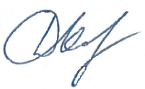 Д.В. КашаевЗаместитель главного инженера по инжинирингу-начальник управления инжиниринга обустройства месторождений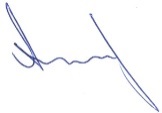 А.Н. Пантелеев№ п/пНаименованиеЛистОсновная часть проекта планировки территорииОсновная часть проекта планировки территорииОсновная часть проекта планировки территорииРаздел 1 «Проект планировки территории. Графическая часть»Раздел 1 «Проект планировки территории. Графическая часть»1.1Чертеж красных линий. Чертеж  границ зон планируемого размещения линейных объектов.Раздел 2 «Положение о размещении линейных объектов»Раздел 2 «Положение о размещении линейных объектов»2.1.Наименование, основные характеристики и назначение планируемых для размещения линейных объектов62.2.Перечень субъектов Российской Федерации, перечень муниципальных районов, городских округов в составе субъектов Российской Федерации, перечень поселений, населенных пунктов, внутригородских территорий городов федерального значения, на территориях которых устанавливаются зоны планируемого размещения линейных объектов72.3.Перечень координат характерных точек границ зон планируемого размещения линейных объектов92.4.Перечень координат характерных точек границ зон планируемого размещения линейных объектов, подлежащих переносу (переустройству) из зон планируемого размещения линейных объектов162.5.Информация о необходимости осуществления мероприятий по защите сохраняемых объектов капитального строительства (здание, строение, сооружение, объекты, строительство которых не завершено), существующих и строящихся на момент подготовки проекта планировки территории, а также объектов капитального строительства, планируемых к строительству в соответствии с ранее утвержденной документацией по планировке территории, от возможного негативного воздействия в связи с размещением линейных объектов162.6.Информация о необходимости осуществления мероприятий по сохранению объектов культурного наследия от возможного негативного воздействия в связи с размещением линейных объектов192.7Информация о необходимости осуществления мероприятий по охране окружающей среды232.8.Информация о необходимости осуществления мероприятий по защите территории от чрезвычайных ситуаций природного и техногенного характера, в том числе по обеспечению пожарной безопасности и гражданской обороне272.9.Информация о необходимости осуществления мероприятий по защите территории от чрезвычайных ситуаций природного и техногенного характера, в том числе по обеспечению пожарной безопасности и гражданской обороне32№ 1№ 1№ 1№ 1№ 1Наименование зоны размещения линейного объекта:Наименование зоны размещения линейного объекта:Наименование зоны размещения линейного объекта:Граница зоны планируемого размещения площадки обустройства скважины №460Граница зоны планируемого размещения площадки обустройства скважины №460Площадь кв.м.:Площадь кв.м.:Площадь кв.м.:47204720№ точкиДирекционныйРасстояние,КоординатыКоординаты(сквозной)уголмXY1194°50'16"15,78478973,152248719,112284°45'33"59,98478969,112248703,86314°45'57"15,81478911,112248719,144284°47'48"6,58478915,142248734,435194°40'36"70,53478908,782248736,116244°59'29"29,14478890,912248667,887285°56'43"0,87478864,502248655,568207°25'43"0,89478863,662248655,809207°17'34"9,86478863,252248655,0110207°20'8"3,66478858,732248646,2511215°8'37"3,72478857,052248643,0012240°46'57"5,12478854,912248639,9613268°32'15"4,7478850,442248637,4614193°40'28"4,99478845,742248637,3415104°44'37"0,59478844,562248632,491698°46'52"1,24478845,132248632,341794°7'5"1,25478846,362248632,151889°32'43"1,26478847,612248632,061984°28'21"1,25478848,872248632,072079°2'45"1,26478850,112248632,192174°37'25"1,24478851,352248632,432270°7'59"1,27478852,552248632,762364°52'20"1,25478853,742248633,192459°58'22"1,26478854,872248633,722555°25'15"1,25478855,962248634,352650°29'10"1,26478856,992248635,062745°19'25"1,25478857,962248635,862840°27'7"1,25478858,852248636,742935°35'27"1,25478859,662248637,693030°53'6"1,25478860,392248638,713125°57'12"1,26478861,032248639,783214°45'9"13,19478861,582248640,9133104°39'10"16,68478864,942248653,6734104°2'10"1,4478881,082248649,453597°28'18"1,23478882,442248649,113693°45'6"1,22478883,662248648,953787°12'26"1,23478884,882248648,873882°59'26"1,23478886,112248648,933972°29'52"3,69478887,332248649,084057°31'1"3,69478890,852248650,194133°21'37"3,86478893,962248652,174231°33'32"4,62478896,082248655,3943194°43'30"34,5478898,502248659,33445°7'41"0,78478889,732248625,9645358°17'46"4,37478889,802248626,7446353°5'44"2,58478889,672248631,1147338°56'59"3,26478889,362248633,6748321°27'39"3,71478888,192248636,7149306°13'14"3,71478885,882248639,6150295°31'24"1,23478882,892248641,8051291°22'14"1,23478881,782248642,3352285°49'9"1,25478880,632248642,7853278°17'50"0,97478879,432248643,1254272°57'3"0,97478878,472248643,2655267°2'57"0,97478877,502248643,3156262°52'30"0,97478876,532248643,2657257°32'6"0,97478875,572248643,1458252°40'52"0,97478874,622248642,9359247°39'7"0,97478873,692248642,6460242°22'44"0,97478872,792248642,2761237°37'10"0,97478871,932248641,8262232°32'22"0,97478871,112248641,3063227°5'25"0,97478870,342248640,7164222°4'30"0,97478869,632248640,0565217°27'38"0,97478868,982248639,3366212°52'35"0,98478868,392248638,5667206°49'40"0,97478867,862248637,7468202°1'23"0,96478867,422248636,8769196°35'14"0,98478867,062248635,9870195°4'7"0,54478866,782248635,0471104°52'6"1,17478866,642248634,527214°37'15"2,38478867,772248634,2273104°46'28"0,94478868,372248636,5274194°37'15"2,38478869,282248636,2875103°47'58"0,59478868,682248633,9876194°36'11"2,7478869,252248633,8477284°36'11"2,7478868,572248631,2378194°39'57"7,5478865,962248631,9179194°37'57"2,1478864,062248624,6580194°38'9"3,25478863,532248622,6281104°36'16"4,4478862,712248619,4882194°38'1"9,54478866,972248618,3783284°30'1"5,39478864,562248609,1484284°40'50"3,24478859,342248610,4985280°41'20"16,28478856,212248611,3186188°37'18"5,6478840,212248614,338798°32'16"16,1478839,372248608,7988105°11'43"0,84478855,292248606,4089104°7'36"3,07478856,102248606,189015°34'51"1,08478859,082248605,439115°52'48"1,21478859,372248606,4792105°59'5"2478859,702248607,6393196°36'25"1,19478861,622248607,0894195°15'18"1,03478861,282248605,9495103°47'58"2,93478861,012248604,9596103°32'9"4,44478863,862248604,259714°46'10"39,62478868,182248603,2198112°27'11"5,55478878,282248641,5299132°39'46"2,77478883,412248639,40100144°24'11"2,25478885,452248637,52101156°32'28"2,89478886,762248635,69102170°37'47"3,07478887,912248633,04103182°25'10"4,26478888,412248630,01104105°9'15"2,49478888,232248625,7510515°2'19"35,76478890,632248625,10106287°3'7"2,49478899,912248659,64107208°57'43"4,81478897,532248660,37108219°28'21"2,64478895,202248656,16109236°35'0"4,65478893,522248654,12110256°0'10"3,56478889,642248651,56111274°28'9"4,36478886,192248650,70112284°18'1"1,05478881,842248651,0411314°37'36"4,24478880,822248651,3011465°0'27"16,95478881,892248655,4011515°26'57"4,92478897,252248662,56116104°44'7"14,11478898,562248667,3011724°50'33"4,17478912,212248663,71118104°38'21"49,1478913,962248667,4911914°40'49"64,95478961,472248655,08120284°5'33"4,93478977,932248717,911194°50'16"15,78478973,152248719,11№ 2№ 2№ 2№ 2№ 2Наименование зоны размещения линейного объекта:Наименование зоны размещения линейного объекта:Наименование зоны размещения линейного объекта:Граница зоны планируемого размещения технологического проезда к сооружениям скважины №460, 442Граница зоны планируемого размещения технологического проезда к сооружениям скважины №460, 442Площадь кв.м.:Площадь кв.м.:Площадь кв.м.:907907№ точкиДирекционныйРасстояние,КоординатыКоординаты(сквозной)уголмXY80284°17'25"1,09478863,532248622,6212114°33'49"2,11478862,472248622,89122104°47'48"1,1478863,002248624,937914°39'57"7,5478864,062248624,657814°36'11"2,7478865,962248631,917115°4'7"0,54478866,642248634,527016°35'14"0,98478866,782248635,046922°1'23"0,96478867,062248635,986826°49'40"0,97478867,422248636,876732°52'35"0,98478867,862248637,746637°27'38"0,97478868,392248638,566542°4'30"0,97478868,982248639,336447°5'25"0,97478869,632248640,056352°32'22"0,97478870,342248640,716257°37'10"0,97478871,112248641,306162°22'44"0,97478871,932248641,826067°39'7"0,97478872,792248642,275972°40'52"0,97478873,692248642,645877°32'6"0,97478874,622248642,935782°52'30"0,97478875,572248643,145687°2'57"0,97478876,532248643,265592°57'3"0,97478877,502248643,315498°17'50"0,97478878,472248643,2653105°49'9"1,25478879,432248643,1252111°22'14"1,23478880,632248642,7851115°31'24"1,23478881,782248642,3350126°13'14"3,71478882,892248641,8049141°27'39"3,71478885,882248639,6148158°56'59"3,26478888,192248636,7147173°5'44"2,58478889,362248633,6746178°17'46"4,37478889,672248631,1145185°7'41"0,78478889,802248626,744414°43'30"34,5478889,732248625,9643211°33'32"4,62478898,502248659,3342213°21'37"3,86478896,082248655,3941237°31'1"3,69478893,962248652,1740252°29'52"3,69478890,852248650,1939262°59'26"1,23478887,332248649,0838267°12'26"1,23478886,112248648,9337273°45'6"1,22478884,882248648,8736277°28'18"1,23478883,662248648,9535284°2'10"1,4478882,442248649,1134284°39'10"16,68478881,082248649,4533194°45'9"13,19478864,942248653,6732205°57'12"1,26478861,582248640,9131210°53'6"1,25478861,032248639,7830215°35'27"1,25478860,392248638,7129220°27'7"1,25478859,662248637,6928225°19'25"1,25478858,852248636,7427230°29'10"1,26478857,962248635,8626235°25'15"1,25478856,992248635,0625239°58'22"1,26478855,962248634,3524244°52'20"1,25478854,872248633,7223250°7'59"1,27478853,742248633,1922254°37'25"1,24478852,552248632,7621259°2'45"1,26478851,352248632,4320264°28'21"1,25478850,112248632,1919269°32'43"1,26478848,872248632,0718274°7'5"1,25478847,612248632,0617278°46'52"1,24478846,362248632,1516284°34'59"1,27478845,132248632,34123284°46'41"1,69478843,902248632,66124189°22'35"6,57478842,272248633,09125292°6'45"5,47478841,202248626,61126194°7'33"13,97478836,132248628,6712795°58'21"7,4478832,722248615,1212898°44'46"0,13478840,082248614,3586100°41'20"16,28478840,212248614,3385104°40'50"3,24478856,212248611,318414°33'37"9,55478859,342248610,49129104°27'9"1478861,742248619,738114°38'9"3,25478862,712248619,4880284°17'25"1,09478863,532248622,6213014°40'35"9,55478840,372248615,44131284°28'25"5,4478842,792248624,68132194°38'1"9,54478837,562248626,03133104°36'11"5,39478835,152248616,8013014°40'35"9,55478840,372248615,44№ 3№ 3№ 3№ 3№ 3Наименование зоны размещения линейного объекта:Наименование зоны размещения линейного объекта:Наименование зоны размещения линейного объекта:Граница зоны планируемого размещения площадки скважины № 460Граница зоны планируемого размещения площадки скважины № 460Площадь кв.м.:Площадь кв.м.:Площадь кв.м.:10121012№ точкиДирекционныйРасстояние,КоординатыКоординаты(сквозной)уголмXY129104°27'9"1478861,742248619,7381104°36'16"4,4478862,712248619,4882194°38'1"9,54478866,972248618,3783284°30'1"5,39478864,562248609,148414°33'37"9,55478859,342248610,49129104°27'9"1478861,742248619,73122104°47'48"1,1478863,002248624,9379194°37'57"2,1478864,062248624,6580284°17'25"1,09478863,532248622,6212114°33'49"2,11478862,472248622,89122104°47'48"1,1478863,002248624,9373104°46'28"0,94478868,372248636,5274194°37'15"2,38478869,282248636,2875103°47'58"0,59478868,682248633,9876194°36'11"2,7478869,252248633,8477284°36'11"2,7478868,572248631,237814°36'11"2,7478865,962248631,9171104°52'6"1,17478866,642248634,527214°37'15"2,38478867,772248634,2273104°46'28"0,94478868,372248636,524104°47'37"60478915,142248734,431194°50'16"15,78478973,152248719,112284°45'33"59,98478969,112248703,86314°45'57"15,81478911,112248719,144104°47'37"60478915,142248734,43№ 4№ 4№ 4№ 4№ 4Наименование зоны размещения линейного объекта:Наименование зоны размещения линейного объекта:Наименование зоны размещения линейного объекта:Граница зоны планируемого размещения площадки обустройства скважины №442Граница зоны планируемого размещения площадки обустройства скважины №442Площадь кв.м.:Площадь кв.м.:Площадь кв.м.:66906690№ точкиДирекционныйРасстояние,КоординатыКоординаты(сквозной)уголмXY9207°17'34"9,86478863,252248655,0110207°20'8"3,66478858,732248646,2511215°8'37"3,72478857,052248643,0012240°46'57"5,12478854,912248639,9613268°32'15"4,7478850,442248637,4614193°40'28"4,99478845,742248637,3415284°26'39"0,68478844,562248632,49123284°46'41"1,69478843,902248632,66124189°22'35"6,57478842,272248633,09125292°6'45"5,47478841,202248626,61126194°7'33"13,97478836,132248628,6712795°58'21"7,4478832,722248615,1212898°44'46"0,13478840,082248614,3586188°37'18"5,6478840,212248614,3387281°18'36"0,15478839,372248608,79134278°32'23"3,17478839,222248608,8213515°45'34"3,39478836,092248609,2913615°32'59"1,19478837,012248612,55137285°42'31"1,99478837,332248613,70138196°8'40"1,19478835,412248614,24139195°45'4"3,65478835,082248613,10140278°33'1"2,89478834,092248609,59141278°40'59"4,84478831,232248610,0214215°6'23"30,39478826,452248610,75143103°26'14"5,34478834,372248640,0914414°34'7"6478839,562248638,8514564°59'4"24,48478841,072248644,669207°17'34"9,86478863,252248655,01146104°42'35"63,96478942,312248834,23147194°41'30"103,46479004,172248817,99120284°5'33"4,93478977,932248717,91114°32'46"15,81478973,152248719,11148284°47'21"59,98478977,122248734,41149194°37'32"15,8478919,132248749,724284°47'48"6,58478915,142248734,43515°9'32"7,3478908,782248736,11150104°46'58"1,49478910,692248743,1615114°39'52"79,87478912,132248742,7815235°5'3"17,33478932,352248820,05146104°42'35"63,96478942,312248834,23№ 5№ 5№ 5№ 5№ 5Наименование зоны размещения линейного объекта:Наименование зоны размещения линейного объекта:Наименование зоны размещения линейного объекта:Граница зоны планируемого размещения площадки скважины № 442Граница зоны планируемого размещения площадки скважины № 442Площадь кв.м.:Площадь кв.м.:Площадь кв.м.:10001000№ точкиДирекционныйРасстояние,КоординатыКоординаты(сквозной)уголмXY132104°28'25"5,4478837,562248626,03131194°40'35"9,55478842,792248624,68130284°36'11"5,39478840,372248615,4413314°38'1"9,54478835,152248616,80132104°28'25"5,4478837,562248626,03149104°47'21"59,98478919,132248749,72148194°32'46"15,81478977,122248734,411284°47'37"60478973,152248719,11414°37'32"15,8478915,142248734,43149104°47'21"59,98478919,132248749,72№ 6№ 6№ 6№ 6№ 6Наименование зоны размещения линейного объекта:Наименование зоны размещения линейного объекта:Наименование зоны размещения линейного объекта:Граница зоны планируемого размещения трассы ВЛ-6 кВ к скважине №460Граница зоны планируемого размещения трассы ВЛ-6 кВ к скважине №460Площадь кв.м.:Площадь кв.м.:Площадь кв.м.:517517№ точкиДирекционныйРасстояние,КоординатыКоординаты(сквозной)уголмXY92105°59'5"2478859,702248607,6393196°36'25"1,19478861,622248607,0894195°15'18"1,03478861,282248605,9495103°47'58"2,93478861,012248604,9596194°38'16"7,16478863,862248604,25153104°38'18"23,54478862,052248597,32154194°19'54"8478884,832248591,37155284°39'21"27,59478882,852248583,62156284°38'24"29478856,162248590,6015714°22'59"8,01478828,102248597,93158104°39'46"2,88478830,092248605,691599°10'34"2,63478832,882248604,96160147°20'9"3,87478833,302248607,56161104°41'12"2,56478835,392248604,30162104°36'60"17478837,872248603,6516314°37'40"7,05478854,322248599,3689104°7'36"3,07478856,102248606,189015°34'51"1,08478859,082248605,439115°52'48"1,21478859,372248606,4792105°59'5"2478859,702248607,63№ 7№ 7№ 7№ 7№ 7Наименование зоны размещения линейного объекта:Наименование зоны размещения линейного объекта:Наименование зоны размещения линейного объекта:Граница зоны планируемого размещения трассы ВЛ-6 кВ к скважине №442Граница зоны планируемого размещения трассы ВЛ-6 кВ к скважине №442Площадь кв.м.:Площадь кв.м.:Площадь кв.м.:4646№ точкиДирекционныйРасстояние,КоординатыКоординаты(сквозной)уголмXY138105°42'31"1,99478835,412248614,24137195°32'59"1,19478837,332248613,70136195°45'34"3,39478837,012248612,5513598°32'23"3,17478836,092248609,29134194°38'4"5,34478839,222248608,82162284°41'12"2,56478837,872248603,65161327°20'9"3,87478835,392248604,30160189°10'34"2,63478833,302248607,56159284°39'46"2,88478832,882248604,9615814°45'0"4,48478830,092248605,6914198°33'1"2,89478831,232248610,0214015°45'4"3,65478834,092248609,5913916°8'40"1,19478835,082248613,10138105°42'31"1,99478835,412248614,24Наименование зданий, сооружений, между которыми устанавливается расстояниеНормативный документ, устанавливающий требования к расстояниюНормативное значение расстояния между зданиями и сооружениями, мПринятое значение расстояния между зданиями и сооружениями, мПлощадка скважин №№ 460, 442Площадка скважин №№ 460, 442Площадка скважин №№ 460, 442Площадка скважин №№ 460, 442Устье нагнетательной скважины № 460 – КТП (поз. 3.4)СП 231.1311500.2015 п. 6.1.12; ПУЭ п. 7.3.84 табл. 7.3.1325,0130,7Устье нагнетательной скважины № 460 – станция управления (поз. 4.4)СП 231.1311500.2015 п. 6.1.12; ПУЭ п. 7.3.84 табл. 7.3.1325,0124,2Устье нагнетательной скважины № 460 – КТП (поз. 3.5)СП 231.1311500.2015 п. 6.1.12; ПУЭ п. 7.3.84 табл. 7.3.1325,0142,1Устье нагнетательной скважины № 460 – станция управления (поз. 4.5)СП 231.1311500.2015 п. 6.1.12; ПУЭ п. 7.3.84 табл. 7.3.1325,0136,4Устье нагнетательной скважины № 442 – КТП (поз. 3.4)СП 231.1311500.2015 п. 6.1.12; ПУЭ п. 7.3.84 табл. 7.3.1325,0149,5Устье нагнетательной скважины № 442 – станция управления (поз. 4.4)СП 231.1311500.2015 п. 6.1.12; ПУЭ п. 7.3.84 табл. 7.3.1325,0143,6Устье нагнетательной скважины № 442 – КТП (поз. 3.5)СП 231.1311500.2015 п. 6.1.12; ПУЭ п. 7.3.84 табл. 7.3.1325,0159,6Устье нагнетательной скважины № 442 – станция управления (поз. 4.5)СП 231.1311500.2015 п. 6.1.12; ПУЭ п. 7.3.84 табл. 7.3.1325,0153,4Устье нагнетательной скважины № 460 – КТП (скважины 423, ранее запроектированной в объекте 6581)СП 231.1311500.2015 п. 6.1.12; ПУЭ п. 7.3.84 табл. 7.3.1325,0123,4Устье нагнетательной скважины № 460 – станция управления (скважины 423, ранее запроектированной в объекте 6581)СП 231.1311500.2015 п. 6.1.12; ПУЭ п. 7.3.84 табл. 7.3.1325,0117,1Устье нагнетательной скважины № 442 – КТП  (скважины 423, ранее запроектированной в объекте 6581)СП 231.1311500.2015 п. 6.1.12; ПУЭ п. 7.3.84 табл. 7.3.1325,0143Устье нагнетательной скважины № 442 – станция управления (скважины 423, ранее запроектированной в объекте 6581)СП 231.1311500.2015 п. 6.1.12; ПУЭ п. 7.3.84 табл. 7.3.1325,0136,7Устье нагнетательной скважины № 460 - устье нагнетательной скважины № 442ФНиП, Приложение 6 6,019,9КТП (поз. 3.4) – КТП (скважины 423, ранее запроектированной в объекте 6581)СП 4.13130.2013 п. 6.1.2 табл. 39,025.0КТП (поз. 3.4) – КТП (поз. 3.5)СП 4.13130.2013 п. 6.1.2 табл. 39,022,7КТП (поз. 3.4) – устье добывающей скважины № 423 (ранее запроектированная в объекте 6581)СП 231.1311500.2015 п. 6.1.12; ПУЭ п. 7.3.84 табл. 7.3.1380,0112,5Станция управления (поз. 4.4) – устье добывающей скважины № 423 (ранее запроектированная в объекте 6581)СП 231.1311500.2015 п. 6.1.12; ПУЭ п. 7.3.84 табл. 7.3.1380,0106,4КТП (поз. 3.4) – емкость производственно-дождевых стоков (ранее запроектированная в объекте 6581)СП 231.1311500.2015 п. 6.1.12; ПУЭ п. 7.3.84 табл. 7.3.13 (примечание)12,599,7Станция управления (поз. 4.4) – емкость производственно-дождевых стоков (ранее запроектированная в объекте 6581)СП 231.1311500.2015 п. 6.1.12; ПУЭ п. 7.3.84 табл. 7.3.13 (примечание)12,593,7№ п/пНаименование природного процесса, опасного природного явленияМероприятия по инженерной защите1Сильный ветерНесущие конструкции сооружений рассчитаны в соответствии с требованиями СП 20.13330.2016 «Нагрузки и воздействия. Актуализированная редакция СНиП 2.01.07-85», СП 16.13330.2017 «Стальные конструкции. Актуализированная редакция СНиП II-23-81», СП 22.13330.2016 «Основания зданий и сооружений. Актуализированная редакция СНиП 2.02.01-83*» на действие расчетного сочетания нагрузок от собственного веса конструкций, снеговой, ветровой, технологических нагрузок, транспортных нагрузок, нагрузок на монтаже.При расчете строительных конструкций учтены также и требования СП 43.13330-2012 «Сооружения промышленных предприятий». Актуализированная редакция СНиП 2.09.03-85».Для предотвращения повреждения кабелей наружных электросетей прокладка их осуществляется в траншее на глубине 0,7 м от планировочной отметки в гибких гофрированных двустенных трубах с защитой кирпичом, и открыто в водогазопроводной трубе. Длины пролетов между опорами в проекте приняты с соблюдением требований ПУЭ 7 изд.Закрепление опор в грунте выполнить в соответствии с типовой серией 4.407-253 «Закрепление в грунтах железобетонных опор и деревянных опор на железобетонных приставках ВЛ 0,4-20 кВ».Опоры под технологическое оборудование и радиомачту для восприятия горизонтальных нагрузок из плоскости рассчитаны как отдельно стоящие опоры.Закрепление опор под электротехническое оборудование и радиомачту предусмотрено в свайные фундаменты.Для крепления дорожных плит между собой при устройстве покрытия в них предусмотрены закладные элементы (монтажные петли), которые свариваются при монтаже плит.2Сильный ливень, подтоплениеОтвод поверхностных вод - открытый по естественному и спланированному рельефу, в сторону естественного понижения за пределы площадок.Для монолитных и сборных железобетонных конструкций применять тяжелый бетон по ГОСТ 26633-2015 на портландцементе по ГОСТ 10178-85, марок по водонепроницаемости – W4,W6.На все металлические конструкции, изделия закладные и сварные швы, находящиеся на открытом воздухе, нанести антикоррозионное атмосферостойкое покрытие, состоящее из 1-го слоя эпоксидной грунтовки толщиной 100 мкм и 1-го слоя полиуретановой эмали толщиной 50 мкм. Общая толщина покрытия – 150 мкм. Срок службы покрытия не менее 15 лет.Все металлические конструкции, находящиеся в грунте, защитить системой лакокрасочного покрытия, состоящей из 1-го слоя эпоксидной грунтовки толщиной 125 мкм и 1-го слоя полиуретановой эмали толщиной 125 мкм. Общая толщина покрытия – 250 мкм. Срок службы покрытия не менее 15 лет. 3Сильный снегДля защиты оборудования от низких температур применен утепленный герметичный шкаф КИПиА. Температура внутри шкафа поддерживается с помощью электрообогревателя, выполненного в общепромышленном исполнении. Линия воздушная 6 кВ предусмотрена на железобетонных опорах марки А10-3. Опоры выполняются в заводских условиях по серии 3.407.1-143.3.8  «ЖБ опоры ВЛ 10 кВ».Анкерные опоры устанавливаются в грунт с плитами П-3и и под стойку и под подкос в сверленые котлованы. 4Сильный морозДля защиты оборудования от низких температур применен утепленный герметичный шкаф КИПиА. Температура внутри шкафа поддерживается с помощью электрообогревателя, выполненного в общепромышленном исполнении. Для монолитных и сборных железобетонных конструкций применять тяжелый бетон по ГОСТ 26633-2015 на портландцементе по ГОСТ 10178-85, марок морозостойкости – F200.5ГрозаДля защиты электрооборудования от грозовых перенапряжений на корпусе КТП устанавливаются ограничители перенапряжений (входит в комплект поставки КТП).Заземление радиомачты выполняется присоединением ее к электродам из круглой оцинкованной стали диаметром 16 мм, длиной 5 м, которые ввертываются в грунт на глубину 0,5 м (от поверхности земли до верхнего конца электрода) и соединяются между собой круглой оцинкованной сталью  диаметром 12 мм, прокладываемой на глубине 0,5 м от поверхности земли.Молниезащита радиомачты выполняется молниеотводом устанавливаемым на радиомачтеДля молниезащиты, защиты от вторичных проявлений молнии и защиты от статического электричества металлические корпуса технологического оборудования и трубопроводы соединяются в единую электрическую цепь и присоединяются к заземляющему устройству. Заземлители для молниезащиты и защитного заземления – общие. 6Пучение грунтовДля снижения негативного воздействия сил морозного пучения на опору, в сверленом котловане перед бетонированием фундамента вдоль стенки скважины проложить 2 слоя Гидроизола на глубину - 1,8м.Для обратной засыпки, подсыпок применять непучинистый, непросадочный, ненабухающий грунт, уплотнение производить в соответствии с требованиями п. 17 СП 45.13330.2017 с коэффициентом уплотнения kyне менее 0,95.Главный инженер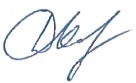 Д.В. КашаевЗаместитель главного инженера по инжинирингу-начальник управления инжиниринга обустройства месторождений 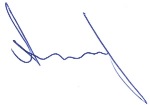 А.Н. Пантелеев№ п/пНаименованиеЛистРаздел 1 "Проект планировки территории. Графическая часть"Раздел 1 "Проект планировки территории. Графическая часть"Раздел 1 "Проект планировки территории. Графическая часть"1.1Чертеж межевания территории41.2Чертеж материалов по обоснованию проекта межевания территорииРаздел 2 "Положение о размещении линейных объектов"Раздел 2 "Положение о размещении линейных объектов"Раздел 2 "Положение о размещении линейных объектов"2.1Исходно-разрешительная документация72.2Основание для выполнения проекта межевания72.3Цели и задачи выполнения проекта межевания территории72.4Результаты  работы8Приложения:Приложения:1Каталог координат образуемых и изменяемых земельных участков и их частей102Экспликация образуемых и изменяемых земельных участков и их частей12№ 1№ 1№ 1№ 1№ 1Кадастровый квартал:Кадастровый квартал:Кадастровый квартал:63:31:050300663:31:0503006Кадастровый номер:Кадастровый номер:Кадастровый номер:63:31:0503006:3563:31:0503006:35Образуемый ЗУ:Образуемый ЗУ:Образуемый ЗУ::35/чзу1:35/чзу1Площадь кв.м.:Площадь кв.м.:Площадь кв.м.:26522652Правообладатель. Вид права:Правообладатель. Вид права:Правообладатель. Вид права:Мельникова Г.В.Мельникова Г.В.Разрешенное использование:Разрешенное использование:Разрешенное использование:Для ведения сельскохозяйственной  деятельностиДля ведения сельскохозяйственной  деятельностиНазначение (сооружение):Назначение (сооружение):Назначение (сооружение):Обустройство скважины №460Обустройство скважины №460№ точкиДирекционныйРасстояние,КоординатыКоординаты(сквозной)уголмXY114°47'37"44,22478957,832248661,102284°45'15"60478969,122248703,853194°47'40"44,17478911,102248719,134104°47'37"60478899,822248676,42114°47'37"44,22478957,832248661,10№ 2№ 2№ 2№ 2№ 2Кадастровый квартал:Кадастровый квартал:Кадастровый квартал:63:31:050300663:31:0503006Кадастровый номер:Кадастровый номер:Кадастровый номер:63:31:0503006:3563:31:0503006:35Образуемый ЗУ:Образуемый ЗУ:Образуемый ЗУ::35/чзу2:35/чзу2Площадь кв.м.:Площадь кв.м.:Площадь кв.м.:948948Правообладатель. Вид права:Правообладатель. Вид права:Правообладатель. Вид права:Мельникова Г.В.Мельникова Г.В.Разрешенное использование:Разрешенное использование:Разрешенное использование:Для ведения сельскохозяйственной  деятельностиДля ведения сельскохозяйственной  деятельностиНазначение (сооружение):Назначение (сооружение):Назначение (сооружение):Площадка скважины № 460Площадка скважины № 460№ точкиДирекционныйРасстояние,КоординатыКоординаты(сквозной)уголмXY214°47'36"15,78478969,122248703,855284°47'37"60478973,152248719,116194°47'29"15,82478915,142248734,433104°45'15"60478911,102248719,13214°47'36"15,78478969,122248703,85№ 3№ 3№ 3№ 3№ 3Кадастровый квартал:Кадастровый квартал:Кадастровый квартал:63:31:050300663:31:0503006Кадастровый номер:Кадастровый номер:Кадастровый номер:63:31:0503006:3663:31:0503006:36Образуемый ЗУ:Образуемый ЗУ:Образуемый ЗУ::36:ЗУ1:36:ЗУ1Площадь кв.м.:Площадь кв.м.:Площадь кв.м.:948948Правообладатель. Вид права:Правообладатель. Вид права:Правообладатель. Вид права:Мельникова Г.В.Мельникова Г.В.Разрешенное использование:Разрешенное использование:Разрешенное использование:Для ведения сельскохозяйственной  деятельностиДля ведения сельскохозяйственной  деятельностиНазначение (сооружение):Назначение (сооружение):Назначение (сооружение):Площадка скважины № 442Площадка скважины № 442№ точкиДирекционныйРасстояние,КоординатыКоординаты(сквозной)уголмXY7104°47'21"59,98478919,132248749,728194°32'46"15,81478977,122248734,415284°47'37"60478973,152248719,11614°37'32"15,8478915,142248734,437104°47'21"59,98478919,132248749,72№ 4№ 4№ 4№ 4№ 4Кадастровый квартал:Кадастровый квартал:Кадастровый квартал:63:31:050300663:31:0503006Кадастровый номер:Кадастровый номер:Кадастровый номер:63:31:0503006:3663:31:0503006:36Образуемый ЗУ:Образуемый ЗУ:Образуемый ЗУ::36/чзу1:36/чзу1Площадь кв.м.:Площадь кв.м.:Площадь кв.м.:1034510345Правообладатель. Вид права:Правообладатель. Вид права:Правообладатель. Вид права:Мельникова Г.В.Мельникова Г.В.Разрешенное использование:Разрешенное использование:Разрешенное использование:Для ведения сельскохозяйственной  деятельностиДля ведения сельскохозяйственной  деятельностиНазначение (сооружение):Назначение (сооружение):Назначение (сооружение):Трасса ВЛ-6 кВ к скважам №442, 460, Обустройство скважин №442, 460,  Площадки скважин № 442, 460,Технологический проезд к сооружениям скважины №460, 442Трасса ВЛ-6 кВ к скважам №442, 460, Обустройство скважин №442, 460,  Площадки скважин № 442, 460,Технологический проезд к сооружениям скважины №460, 442№ точкиДирекционныйРасстояние,КоординатыКоординаты(сквозной)уголмXY9104°42'35"63,96478942,312248834,2310194°41'11"103,46479004,172248817,9911194°41'20"64,95478977,942248717,9112284°38'21"49,1478961,472248655,0813204°50'33"4,17478913,962248667,4914284°44'7"14,11478912,212248663,7115195°26'57"4,92478898,562248667,3016245°0'27"16,95478897,252248662,5617194°37'36"4,24478881,892248655,4018104°18'1"1,05478880,822248651,301994°28'9"4,36478881,842248651,042076°0'10"3,56478886,192248650,702156°35'0"4,65478889,642248651,562239°28'21"2,64478893,522248654,122328°57'43"4,81478895,202248656,1624107°3'7"2,49478897,532248660,3725195°2'19"35,76478899,912248659,6426285°9'15"2,49478890,632248625,10272°25'10"4,26478888,232248625,7528350°37'47"3,07478888,412248630,0129336°32'28"2,89478887,912248633,0430324°24'11"2,25478886,762248635,6931312°39'46"2,77478885,452248637,5232292°27'11"5,55478883,412248639,4033194°46'10"39,62478878,282248641,5234283°32'9"4,44478868,182248603,2135194°38'16"7,16478863,862248604,2536104°38'18"23,54478862,052248597,3237194°19'54"8478884,832248591,3738284°39'21"27,59478882,852248583,6239284°38'24"29478856,162248590,604014°22'59"8,01478828,102248597,934114°45'0"4,48478830,092248605,6942278°40'59"4,84478831,232248610,024315°6'23"30,39478826,452248610,7544103°26'14"5,34478834,372248640,094514°34'7"6478839,562248638,854664°59'4"24,48478841,072248644,664727°25'43"0,89478863,252248655,0148105°56'43"0,87478863,662248655,804964°59'29"29,14478864,502248655,565014°40'36"70,53478890,912248667,885115°9'32"7,3478908,782248736,1152102°52'30"1,44478910,692248743,165314°42'11"79,82478912,092248742,845435°5'3"17,33478932,352248820,059104°42'35"63,96478942,312248834,237104°47'21"59,98478919,132248749,728194°32'46"15,81478977,122248734,415194°47'36"15,78478973,152248719,112194°47'37"44,22478969,122248703,851284°47'37"60478957,832248661,10414°47'40"44,17478899,822248676,42314°47'29"15,82478911,102248719,13614°37'32"15,8478915,142248734,437104°47'21"59,98478919,132248749,7255101°18'36"0,15478839,222248608,825698°32'16"16,1478839,372248608,7957105°11'43"0,84478855,292248606,4058194°37'40"7,05478856,102248606,1859284°36'60"17478854,322248599,366014°38'4"5,34478837,872248603,6555101°18'36"0,15478839,222248608,82№Кадастровый кварталКадастровый номер ЗУОбразуемый ЗУНаименование сооруженияКатегория земельВид разрешенного использованияПравообладатель.Вид праваМестоположение ЗУПлощадь кв.м.163:31:050300663:31:0503006:35:35/чзу1Обустройство скважины №460Земли сельскохозяйственного назначенияДля ведения сельскохозяйственной  деятельностиМельникова Г.В.Самарская область, Сергиевский район, сельское поселение Сергиевск2652263:31:050300663:31:0503006:35:35/чзу2Площадка скважины № 460Земли сельскохозяйственного назначенияДля ведения сельскохозяйственной  деятельностиМельникова Г.В.Самарская область, Сергиевский район, сельское поселение Сергиевск948363:31:050300663:31:0503006:36:36:ЗУ1Площадка скважины № 442Земли сельскохозяйственного назначенияДля ведения сельскохозяйственной  деятельностиМельникова Г.В.Самарская область, Сергиевский район, сельское поселение Сергиевск948463:31:050300663:31:0503006:36:36/чзу1Трасса ВЛ-6 кВ к скважам №442, 460, Обустройство скважин №442, 460,  Площадки скважин № 442, 460,Технологический проезд к сооружениям скважины №460, 442Земли сельскохозяйственного назначенияДля ведения сельскохозяйственной  деятельностиМельникова Г.В.Самарская область, Сергиевский район, сельское поселение Сергиевск10345Соучредители:- Собрание представителей муниципального района Сергиевский Самарской области;- Администрации городского, сельских поселений муниципального района Сергиевский Самарской области.Газета изготовлена в администрации муниципального района Сергиевский Самарской области: 446540, Самарская область, Сергиевский район, с. Сергиевск, ул. Ленина, 22.Тел: 8(917) 110-82-08Гл. редактор: А.В. Шишкина«Сергиевский вестник»Номер подписан в печать 30.10.2020 г.в 09:00, по графику - в 09:00.Тираж 18 экз.Адрес редакции и издателя: с. Сергиевск,ул. Ленина, 22.«Бесплатно»